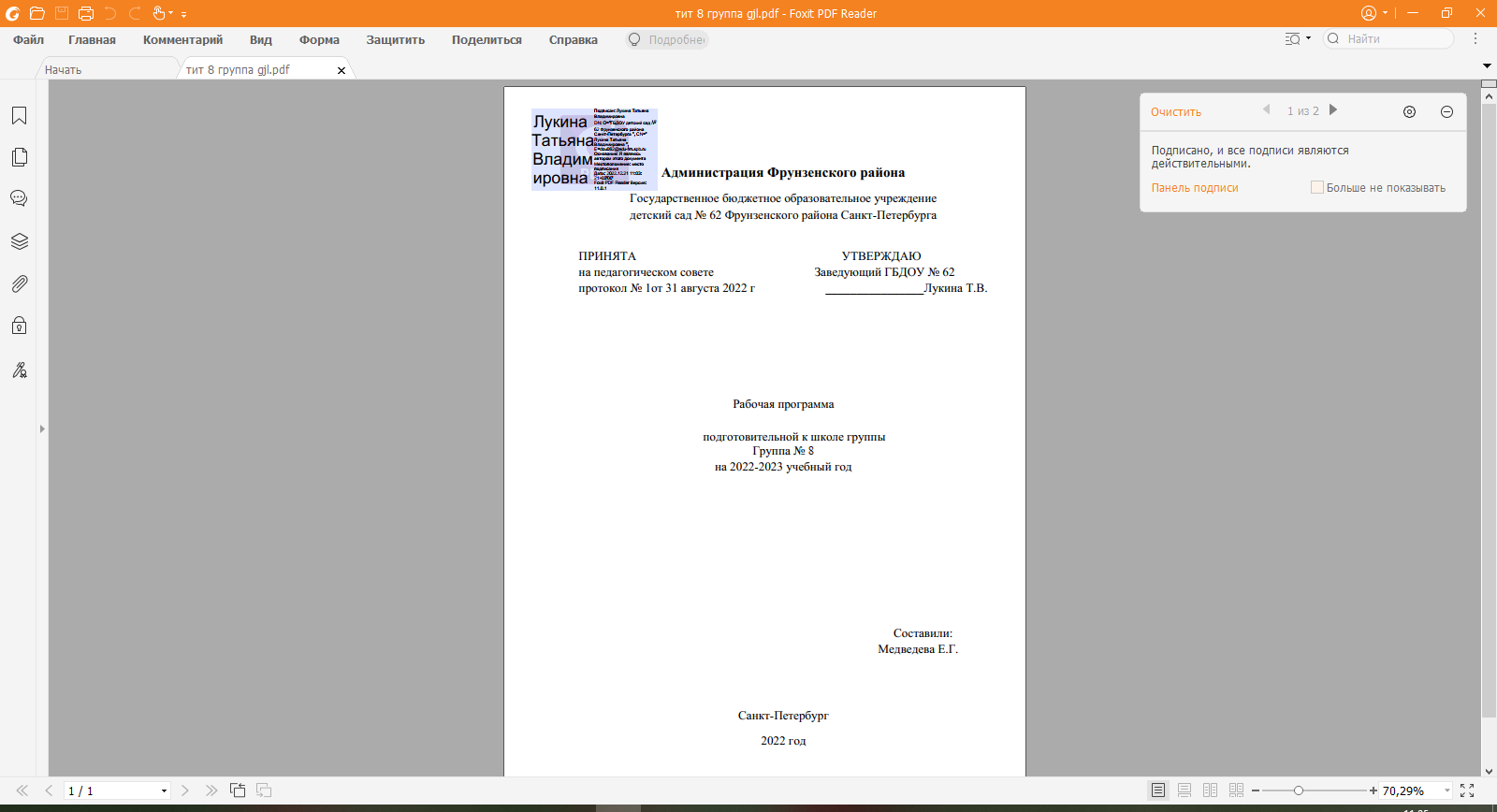 Содержание1. Целевой раздел Пояснительная запискаРабочая Программа построена на основе учёта конкретных условий, образовательных потребностей и особенностей развития детей дошкольного возраста. Создание индивидуальной педагогической модели образования осуществляется в соответствии с требованиями федеральных государственных образовательных стандартов дошкольного образования.Программа обеспечивает разностороннее развитие личности, мотивации и способностей детей в различных видах деятельности и охватывает следующие структурные единицы, представляющие определенные направления развития и образования детей (далее - образовательные области): социально-коммуникативное развитие, познавательное развитие, речевое развитие, художественно-эстетическое развитие, физическое развитие.Программа включает три основных раздела:Целевой раздел определяет общее назначение, цели, задачи и планируемые результаты реализации основной образовательной Программы, конкретизированные в соответствии с требованиями Стандарта и учитывающие региональные, национальные и этнокультурные особенности, а также способы определения достижения этих целей и результатов. Содержательный раздел определяет общее содержание и включает образовательные программы, ориентированные на достижение личностных результатов.Организационный раздел устанавливает общие рамки организации образовательного процесса, а также механизм реализации компонентов основной образовательной программы.Цель и задачи ПрограммыГлавная цель Программы: создание благоприятных условий для полноценного развития ребёнка дошкольного возраста, формирование основ базовой культуры личности, развитие психических и физических качеств в соответствии с возрастными и индивидуальными особенностями, развитие духовного кругозора, обеспечение безопасности жизнедеятельности дошкольника. Исходя из поставленной цели, формируются следующие задачи:- охрана и укрепление физического и психического здоровья детей, в том числе их эмоционального благополучия;- обеспечение равных возможностей для полноценного развития каждого ребенка в период дошкольного детства независимо от места жительства, пола, нации, языка, социального статуса, психофизиологических и других особенностей (в том числе ограниченных возможностей здоровья); - создание благоприятных условий развития детей в соответствии с их возрастными и индивидуальными особенностями и склонностями, развития способностей и творческого потенциала каждого ребенка как субъекта отношений с самим собой, другими детьми, взрослыми и миром; - формирование общей культуры личности детей, в том числе ценностей здорового образа жизни, развития их социальных, нравственных, эстетических, интеллектуальных, физических качеств, инициативности, самостоятельности и ответственности ребенка, формирования предпосылок учебной деятельности;- формирование социокультурной среды, соответствующей возрастным, индивидуальным, психологическим и физиологическим особенностям детей;- обеспечение психолого-педагогической поддержки семьи и повышения компетентности родителей (законных представителей) в вопросах развития и образования, охраны и укрепления здоровья детей.Принципы к формированию образовательной программы.Образовательная программа дошкольного учреждения, а также организация на её основе образовательного процесса базируются на следующих принципах: 1. Принцип развивающего образования, в соответствии с которым главной целью дошкольного образования является развитие ребёнка. Применение принципа развивающего образования ориентирует педагогов на построение образования в зоне ближайшего развития ребёнка. 2. Принцип научной обоснованности и практической применимости, согласно которому: содержание Программы должно соответствовать основным положениям возрастной психологии и дошкольной педагогики, при этом иметь возможность реализации в массовой практике дошкольного образования; отбор образовательного материала для детей учитывает зону ближайшего развития и применение полученной информации в практической деятельности детей. 3. Принцип интеграции содержания дошкольного образования в соответствии с возрастными возможностями и особенностями детей, спецификой и возможностями образовательных областей. Принцип интеграции реализуется: через интеграцию содержания различных образовательных областей и специфических видов детской деятельности по освоению ОО; интегративные качества личности ребёнка как результат дошкольного образования, а также основа и единые целевые ориентиры базовой культуры ребёнка дошкольного возраста; интеграцию разных типов учреждений и групп детей дошкольного возраста, предоставляющих различные возможности для развития дошкольников и обеспечивающих их позитивную социализацию. 4. Комплексно-тематический принцип построения образовательного процесса означает объединение комплекса различных видов специфических детских деятельности вокруг единой темы при организации образовательного процесса. При этом в качестве тем могут выступать организующие моменты, тематические недели, события, реализация проектов, сезонные явления в природе, праздники, традиции. 5. Принцип учёта возрастных и индивидуальных особенностей развития детей. Создаются условия для продвижения каждого ребенка по индивидуальной траектории развития и саморазвития – в своем темпе, на уровне своего возможного максимума. 6. Принцип культуросообразности. Рабочая программа предусматривает интеграцию действий всех специалистов дошкольного образовательного учреждения и родителей дошкольников. Реализация этого принципа обеспечивает учёт национальных ценностей и традиций в образовании, восполняет недостатки духовно-нравственного и эмоционального воспитания. Образование рассматривается как процесс приобщения ребёнка к основным компонентам человеческой культуры (знание, мораль, искусство, труд)Главный критерий отбора программного материала – его воспитательная ценность, высокий художественный уровень используемых произведений культуры (классической и народной – как отечественной, так и зарубежной), возможность развития всесторонних способностей ребенка на каждом этапе дошкольного детства.    Основные подходы к формированию Программы: - личностно-ориентированный, который предусматривает ориентацию педагогического процесса воспитания с учетом того, что развитие личности ребенка является главным критерием его эффективности;- деятельный, связанный с организацией целенаправленной воспитательной деятельности в общем контексте образовательного процесса: ее структурой, взаимосвязанными мотивами и целями; видами деятельности (нравственная, познавательная, трудовая, художественная, игровая, спортивная и др.); формами и методами воспитания; возрастными особенностями ребенка при включении в воспитательную деятельность;- аксиологический (ценностный), предусматривающий организацию воспитания на основе общечеловеческих ценностей или этические, нравственные ценности, предусматривающие реализацию проектов диалога культур, этических отношений и т. д.;- компетентный, в котором основным результатом образовательной деятельности становится формирование готовности воспитанников самостоятельно действовать в ходе решения актуальных задач;- диалогический, предусматривающий становление личности, развитие ее творческих возможностей, самосовершенствование в условиях равноправных взаимоотношений с другими людьми, построенных по принципу диалога, субъект - субъектных отношений;- системный – в качестве методологического направления, в основе которого лежит рассмотрение объекта как целостного множества элементов в совокупности отношений и связей между ними; - средовой, предусматривающий использование возможностей, внутренней и внешней среды образовательного учреждения в воспитании и развитии личности ребенка.Краткая психолого-педагогическая характеристика особенностей психофизического развития детей:Содержание Программы учитывает возрастные и индивидуальные особенности контингента детей старшей группы.ГБДОУ работает в режиме 5-ти дневной недели с выходными днями: суббота, воскресенье и праздничные дни. Время пребывания детей: с 7.00 до 19.00 (12 часов).по группам здоровья воспитанников можно разделить следующим образом:Основания для разработки рабочей программы(нормативные документы и программно-методические материалы).1.   Закон РФ «Об образовании в РФ» от 29.12.2012 № 273-ФЗ;2. Стратегия развития воспитания в Российской Федерации на период до 2025 года, утвержденной распоряжением Правительства Российской Федерации от 29.05.2015 № 996-р;Приказ Министерства Образования и науки Российской Федерации от 17.10.2013 № 1155 «Об утверждении федерального государственного образовательного стандарта дошкольного образования»4. Приказ Министерства образования и науки Российской Федерации от 30.08.2013 № 1014 «Об утверждении порядка организации и осуществления образовательной деятельности по основным образовательным программам дошкольного образования;5. СП 2.4.3648-20 "Санитарно-эпидемиологические требования к организациям воспитания и обучения, отдыха и оздоровления детей и молодежи"6. СанПиН 1.2.3685-21 "Гигиенические нормативы и требования к обеспечению безопасности и (или) безвредности для человека факторов среды обитания. 7. Закон Санкт-Петербурга от 17.07.2013 № 461-83 «Об образовании в Санкт-Петербурге»;8. Устав ГБДОУ детского сада № 62 Фрунзенского района Санкт-Петербурга;9. Образовательная программа дошкольного образования ГБДОУ детского сада № 62 Фрунзенского района Санкт-Петербурга.Целевые ориентиры освоения воспитанниками группы образовательной программы.Планируемые результаты освоения Программы представлены в виде целевых ориентиров дошкольного образования.Целевые ориентиры достигаются с помощью предметных образовательных задач путём организации деятельности ребёнка, через реализацию системно-деятельностного подхода.Целевые ориентиры дошкольного образования:- познавательные способности- регулятивные умения- коммуникативные способности- личностные качестваЦелевые ориентиры не подлежат непосредственной оценке, в том числе в виде педагогической диагностики (мониторинга), и не являются основанием для их формального сравнения с реальными достижениями детей. Настоящие целевые ориентиры предполагают формирование у детей дошкольного возраста предпосылок к учебной деятельности на этапе завершения ими дошкольного образования. (ФГОС ДО, п.47)К целевым ориентирам для детей подготовительной группы следует отнести социально-нормативные возрастные характеристики возможных достижений ребёнка, указанные в ФГОС ДО: - Ребенок овладевает основными культурными средствами, способами деятельности, проявляет инициативу и самостоятельность в разных видах деятельности – игре, общении, познавательно-исследовательской деятельности, конструировании и др.; способен выбирать себе род занятий, участников по совместной деятельности.-  Ребенок обладает установкой положительного отношения к миру, к разным видам труда, другим людям и самому себе, обладает чувством собственного достоинства; активно взаимодействует со сверстниками и взрослыми, участвует в совместных играх.-  Способен договариваться, учитывать интересы и чувства других, сопереживать неудачам и радоваться успехам других, адекватно проявлять свои чувства, в том числе чувство веры в себя, старается разрешить конфликты. Умеет выражать и отстаивать свою позицию по разным вопросам.- Способен сотрудничать и выполнять как лидерские, так и исполнительские функции в совместной деятельности.- Проявляет симпатию по отношению к другим людям, готовность прийти на помощь тем, кто в этом нуждается.- Проявляет умение слышать других и стремление быть понятым другими.- У ребенка развита крупная и мелкая моторика; он подвижен, вынослив, владеет основными движениями, может контролировать свои движения и управлять ими.- Ребенок способен к волевым усилиям, может следовать социальным нормам поведения и правилам в разных видах деятельности, во взаимоотношениях со взрослыми и сверстниками, может соблюдать правила безопасного поведения и навыки личной гигиены.- Проявляет ответственность за начатое дело.- Открыт новому, то есть проявляет стремления к получению знаний, положительной мотивации к дальнейшему обучению в школе, институте.- Проявляет уважение к жизни и заботе об окружающей среде.- Имеет первичные представления о себе, семье, традиционных семейных ценностях, включая традиционные гендерные ориентации, проявляет уважение к своему и противоположному полу.- Имеет начальные представления о здоровом образе жизни. Воспринимает здоровый образ жизни как ценность.Планируемые результаты освоения программы.Часть программы, формируемая участниками образовательных отношений.Часть образовательной Программы, сформированная участниками образовательных отношений, представлена парциальными образовательными программами: 1. Парциальная образовательная программа математического развития дошкольников  Л.Г. Петерсон, Е.Е. Кочемасовой «Игралочка» (для детей 3-7 лет)2.Парциальная программа «Первые шаги» - «Петербурговедение для малышей от 3 до 7 лет»», Г.Т. Алифановой 3.Парциальная программа «От Фребеля до робота: растим будущих инженеров» Т.В.Волосовец, Ю.В.Карповой, Т.В.Тимофеевой 4. Парциальная программа «Основы безопасности детей дошкольного возраста»»Р.Б. Стёркиной, Н.Н. Авдеевой, О.Л. Князевой. Цели и задачи реализации парциальных программ. Парциальная программа математического развитиядошкольников «Игралочка» подготовительная к школе группа.Л.Г. Петерсон, Е.Е. КочемасоваПарциальная программа «Первые шаги» -«Петербурговедение для малышей от 3 до 7 лет»», Г.Т. АлифановойПарциальная программа «От Фребеля до робота: растим будущих инженеров» Т.В.Волосовец, Ю.В.Карпова, Т.В.ТимофееваПарциальная программа «Основы безопасности детей дошкольного возраста»» Р.Б. Стёркиной, Н.Н. Авдеевой, О.Л. Князевой.Система мониторинга достижения детьми планируемых результатов освоения ПрограммыПри реализации Программы проводится оценка индивидуального развития детей, которая проходит в ходе наблюдений за активностью детей в спонтанной и специально организованной деятельности. Результаты педагогической диагностики используются исключительно для решения следующих образовательных задач: индивидуализации образования (в том числе поддержки ребенка, построения его образовательной траектории или профессиональной коррекции особенностей его развития); оптимизации работы с группой детей.2. Содержательный раздел.2.1. Содержание психолого-педагогической работы по освоению детьми образовательных областей.Содержание программы обеспечивает развитие личности, мотивации и способностей детей в различных видах деятельности и охватывает следующие ОО: социально-коммуникативное развитие; познавательное развитие; речевое развитие; художественно-эстетическое развитие; физическое развитие.2.2. Часть рабочей программы, формируемая участниками образовательных отношений2.2.1. Перспективное планирование по парциальной программе Г.Т. Алифановой «Петербурговедение для малышей»2.2.2. Перспективное планирование по парциальной программе «От Фрёбеля до робота: растим будущих инженеров»2.2.3. Перспективное планирование по парциальной программе «Основы безопасности детей дошкольного возраста»Р.Б. Стёркиной, Н.Н. Авдеевой, О.Л. Князевой.2.3. Социальное партнерство с родителямиОсновные цели и задачиВедущие цели взаимодействия детского сада с семьей — создание в детском саду необходимых условий для развития ответственных и взаимозависимых отношений с семьями воспитанников, обеспечивающих целостное развитие личности дошкольника, повышение компетентности родителей в области воспитания.Задачи взаимодействия с семьями: - Познакомить родителей с особенностями развития ребенка шестого года жизни, приоритетными задачами его физического и психического развития. - Поддерживать интерес родителей к развитию собственного ребенка, умения оценить особенности его социального, познавательного развития, видеть его индивидуальность.- Ориентировать родителей на совместное с педагогом приобщение ребенка к здоровому образу жизни, развитие умений выполнять правила безопасного поведения дома, на улице, на природе. - Побуждать родителей развивать доброжелательные отношения ребенка к взрослым и сверстникам, заботу, внимание, эмоциональную отзывчивость по отношению к близким, культуру поведения и общения.- Показать родителям возможности речевого развития ребенка в семье (игры, темы разговоров, детских рассказов), развития умения сравнивать, группировать, развития его кругозора. - Включать родителей в игровое общение с ребенком, помочь им построить партнерские отношения с ребенком в игре, создать игровую среду для дошкольника дома. Помочь родителям развивать детское воображение и творчество в игровой, речевой, художественной деятельности. - Совместно с родителями развивать положительное отношение ребенка к себе, уверенность в своих силах, стремление к самостоятельности. Основные формы взаимодействия с семьей- Знакомство с семьей: встречи-знакомства, анкетирование семей.- Информирование родителей о ходе образовательного процесса: дни открытых дверей, индивидуальные и групповые консультации, родительские собрания, оформление информационных стендов, организация выставок детского творчества, приглашение родителей на детские концерты и праздники, создание памяток.- Совместная деятельность: привлечение родителей к организации вечеров досугов, конкурсов, маршрутов выходного дня (в театр, музей, библиотеку и пр.), прогулок, экскурсий, к участию в детской исследовательской и проектной деятельности, субботниках.Проблема взаимодействия ДОУ и семьи в последнее время стала очень актуальной. Родители являются первыми педагогами. Они обязаны заложить основы физического, нравственного и интеллектуального развития личности ребенка в детском возрасте. Соответственно и мероприятия в группе составлены таким образом, чтобы они отвечали задачам ДОУ, интересам и потребностям родителей, возможностям воспитателей.Перспективный план взаимодействия с родителями воспитанников3. Организационный раздел3.1.1. Организация режима пребывания детей в образовательном учреждении       Правильный режим дня - это рациональная продолжительность и разумное чередование различных видов деятельности и отдыха детей в течение суток.         Основным принципом правильного построения режима является его соответствие возрастным психофизиологическим особенностям детей.Режим дня составлен с расчетом на 12-часовое пребывание ребенка в детском саду.          Во время карантина режим группы и организация учебно-воспитательной работы согласуется с врачом с учетом типа заболевания и организации профилактических мероприятий. Уменьшается время занятий и увеличивается время прогулок.        В летний период: во всех возрастных группах отменяется НОД, основная форма работы совместная деятельность воспитателя с детьми; увеличивается время прогулок.В период каникул: НОД не проводится, рекомендуемая форма работы — совместная деятельность воспитателя с детьми игрового и развлекательно- досугового характера, увеличивается время прогулки и дневного сна.Режим пребывания в детском саду. Холодный период года (сентябрь-май)3.1.2. Организация двигательного режима          Двигательный режим в детском саду включает всю динамическую деятельность детей, как организованную, так и самостоятельную, и предусматривает рациональное содержание двигательной активности, основанное на оптимальном соотношении разных видов занятий, подобранных с учётом возрастных и индивидуальных возможностей.         Первое место в двигательном режиме детей принадлежит физкультурно-оздоровительным мероприятиям. К ним относятся утренняя гимнастика, подвижные игры и физические упражнения во время прогулок, физкультминутки на занятиях, гимнастика после дневного сна. Второе место в двигательном режиме занимают учебные занятия по физической культуре - как основная форма обучения двигательным навыкам, а также развития оптимальной двигательной активности-  физкультурные досуги и праздники.3.1.3. Организация образовательной деятельности в подготовительной группе          Согласно СП 2.4.3648-20 и СанПиН 1.2.3685-21 непрерывная образовательная деятельность, требующая повышенной познавательной активности и умственного напряжения детей, проводится в первую половину дня. Продолжительность НОД составляет не более 30 минут.  В середине времени, отведенного на непрерывную образовательную деятельность, проводятся физкультурные минутки. 3.1.4. Система организации НОД 3.2. Структура реализации образовательной деятельности.3.3. Создание развивающей предметно-пространственной среды группы.3.4. Методическое обеспечение образовательной деятельности 3.5. Методическое обеспечение образовательной деятельности в части рабочей программы, формируемой участниками образовательных отношений.Парциальная образовательная программа математического развития дошкольников Л.Г. Петерсон, Е.Е. Кочемасовой «Игралочка»(для детей 3-7 лет)Парциальная программа Г.Т. Алифановой«Петербурговедение для малышей»Парциальная программа «От Фребеля до робота: растим будущих инженеров» Т.В.Волосовец, Ю.В.Карпова, Т.В.ТимофееваПарциальная программа Р.Б. Стёркиной, Н.Н. Авдеевой, О.Л. Князевой.«Основы безопасности детей дошкольного возраста»Страница1.Целевой раздел1.1.Пояснительная записка4Цель и задачи Программы5Принципы и подходы к формированию рабочей программы6Краткая психолого-педагогическая характеристика особенностей психофизиологического развития детей 8Основания разработки рабочей программы 9Целевые ориентиры освоения воспитанниками группы Образовательной программы10Планируемые результаты освоения программы12Часть рабочей программы, формируемая участниками образовательных отношений17Система педагогической диагностики (мониторинга) достижения детьми планируемых результатов312.Содержательный раздел2.1.Содержание психолого-педагогической работы по освоению детьми образовательных областей312.2. Часть рабочей программы, формируемая участниками образовательных отношений. Перспективное планирование402.3.Социальное партнёрство с родителями 633.Организационный раздел3.1.Режим пребывания воспитанников в детском саду663.2.Структура реализации образовательной деятельности693.3. Создание развивающей предметно-пространственной среды 703.4.Методическое обеспечение образовательной деятельности723.5.Методическое обеспечение образовательной деятельности в части рабочей программы, формируемой участниками образовательных отношений.75ГруппаВозраст детейВсегодетейМальчики/девочкиМальчики/девочкиГруппаВозраст детейВсегодетейМальчикиДевочкиПодготовительнаяс 6 до 7 лет281216Группа здоровьяI            IIIIIКоличество детей226Образовательная областьПланируемые результаты «Социально-коммуникативное развитие»Самостоятельно отбирает или придумывает разнообразные сюжеты игр. Придерживается в процессе игры намеченного замысла, оставляя место для импровизации. Находит новую трактовку роли и исполняет ее. Может моделировать предметно-игровую среду. В дидактических играх договаривается со сверстниками об очередности ходов, выборе карт, схем; проявляет себя терпимым и доброжелательным партнером. Понимает образный строй спектакля: оценивает игру актеров, средства выразительности и оформление постановки. В беседе о просмотренном спектакле может высказать свою точку зрения. Самостоятельно ухаживает за одеждой, устраняет непорядок в своем внешнем виде. Ответственно выполняет обязанности дежурного по столовой. Может планировать свою трудовую деятельность; отбирать материалы, необходимые для занятий, игр. Соблюдает элементарные правила организованного поведения в детском саду, поведения на улице и в транспорте, дорожного движения. Различает и называет специальные виды транспорта («Скорая помощь», «Пожарная», «Полиция»), объясняет их назначение. Понимает значения сигналов светофора. Узнает и называет дорожные знаки «Пешеходный переход», «Дети». «Остановка общественного транспорта», «Подземный пешеходный переход», «Пункт медицинской помощи». Различает проезжую часть, тротуар, подземный пешеходный переход, пешеходный переход «Зебра». Знает и соблюдает элементарные правила поведения в природе (способы безопасного взаимодействия с растениями и животными, бережного отношения к окружающей природе).«Познавательное развитие»                 Формирование элементарных математических представлений.Самостоятельно объединяет различные группы предметов, имеющие общий признак, в единое множество и удаляет из множества отдельные его части (часть предметов). Устанавливает связи и отношения между целым множеством и различными его частями (частью); находит части целого множества и целое по известным частям. Считает до 10 и дальше (количественный, порядковый счет в пределах 20). Называет числа в прямом (обратном) порядке до 10, начиная с любого числа натурального ряда (в пределах 10). Соотносит цифру (0-9) и количество предметов. Составляет и решать задачи в одно действие на сложение и вычитание, пользуется цифрами и арифметическими знаками (+, —, -=). Различает величины: длину (ширину, высоту), объем (вместимость), массу (вес предметов) и способы их измерения. Измеряет длину предметов, отрезки прямых линий, объемы жидких и сыпучих веществ с помощью условных мер. Понимает зависимость между величиной меры и числом (результатом измерения). Умеет делить предметы (фигуры) на несколько равных частей; сравнивать целый предмет и его часть. Различает, называет: отрезок, угол, круг (овал), многоугольники (треугольники, четырехугольники, пятиугольники и др.), шар, куб. Проводит их. сравнение. Ориентируется в окружающем пространстве и на плоскости (лист, страница, поверхность стола и др.), обозначает взаимное расположение и направление движения объектов; пользуется знаковыми обозначениями. Умеет определять временные отношения (день - неделя - месяц); время по часам с точностью до 1 часа. Знает состав чисел первого десятка (из отдельных единиц) и состав чисел первого пятка из двух меньших. Умеет получать каждое число первого десятка, прибавляя единицу к предыдущему и вычитая единицу из следующего за ним в ряду. Знает название текущего месяца года; последовательность всех дней недели, времен года.Формирование целостной картины мира.Имеет разнообразные впечатления о предметах окружающего мира. Выбирает и группирует предметы в соответствии с познавательной задачей. Знает герб, флаг, гимн России. Называет главный город страны.Имеет представление о родном крае; его достопримечательностях. Имеет представления о школе, библиотеке. Знает некоторых представителей животного мира (звери, птицы, пресмыкающиеся, земноводные, насекомые). Знает характерные признаки времен года и соотносит с каждым сезоном особенности жизни людей, животных, растений. Знает правила поведения в природе и соблюдает их. Устанавливает элементарные причинно-следственные связи между природными явлениями.«Речевое развитие»Пересказывает и драматизирует небольшие литературные произведения; составляет по плану и образцу рассказы о предмете, по сюжетной картинке, набору картин с фабульным развитием действия. Употребляет в речи синонимы, антонимы, сложные предложения разных видов. Различает понятия «звук», «слог», «слово», «предложение». Называет в последовательности слова в предложении, звуки и слоги в словах. Находит в предложении слова с заданным звуком, определяет место звука в слове.Чтение художественной литературыРазличает жанры литературных произведений. Называет любимые сказки и рассказы; знает наизусть 2-3 любимых стихотворения, 2-3 считалки, 2-3 загадки. Называет 2-3 авторов и 2-3 иллюстраторов книг. Выразительно читает стихотворение, пересказывает отрывок из сказки, рассказа.«Художественно – эстетическое развитие»    Различает виды изобразительного искусства: живопись, графика, скульптура, декоративно-прикладное и народное искусство. Называет выразительные основные средства произведений искусства.Рисование. Создает индивидуальные и коллективные рисунки, декоративные, предметные и сюжетные композиции на темы окружающей жизни, литературных произведений. Использует разные материалы и способы создания изображения.Лепка. Лепит различные предметы, передавая их форму, пропорции, позы и движения; создает сюжетные композиции из 2-3 и более изображений. Выполняет декоративные композиции способами налепа и рельефа. Расписывает вылепленные изделия по мотивам народного искусства.Аппликация. Создает изображения различных предметов, используя бумагу разной фактуры и способы вырезания и обрывания.Музыка. Определяет жанр прослушанного произведения (марш, песня, танец) и инструмент, на котором оно исполняется. Определяет общее настроение, характер музыкального произведения.  Может петь индивидуально и коллективно, с сопровождением и без него.     Умеет выразительно и ритмично двигаться в соответствии с разнообразным характером музыки, музыкальными образами; передавать несложный музыкальный ритмический рисунок. Умеет выполнять танцевальные движения (шаг с притопом, приставной шаг с приседанием, пружинящий шаг, боковой галоп, переменный шаг). Инсценирует игровые песни, придумывает варианты образных движений в играх и хороводах. «Физическое развитие» Ребёнок усвоил основные культурно-гигиенические навыки (быстро и правильно умывается, насухо вытирается, пользуясь только индивидуальным полотенцем, чистит зубы, полощет рот после еды, моет ноги перед сном, правильно пользуется носовым платком и расческой, следит за своим внешним видом, быстро раздевается и одевается, вешает одежду в определенном порядке, следит за чистотой одежды и обуви). Имеет сформированные представления о здоровом образе жизни (об особенностях строения и функциями организма человека, о значении двигательной активности в жизни человека, о пользе и видах закаливающих процедур. Выполняет правильно все виды основных движений (ходьба, бег, прыжки, метание, лазанье); прыгать через короткую и длинную скакалку разными способами. Может перебрасывать набивные мячи (вес 1 кг), бросать предметы в цель из разных исходных положений, попадать в вертикальную и горизонтальную цель с расстояния. Умеет перестраиваться в 3-4 колонны, в 2-3 круга на ходу, в две шеренги после расчета на «первый-второй», соблюдать интервалы во время передвижения. Выполняет физические упражнения из разных исходных положений четко и ритмично, в заданном темпе, под музыку, по словесной инструкции. Следит за правильной осанкой. Ходит на лыжах переменным скользящим шагом на расстояние 3 км, поднимается на горку и спускается с нее, тормозит при спуске. Участвует в играх с элементами спорта (городки, бадминтон, баскетбол, футбол, хоккей, настольный теннис). Плавает произвольно на расстояние 15 м.Цель Основной целью программы становится не столько формирование у детей математических представлений и понятий, сколько создание условий для накопления каждым ребенком опыта деятельности и общения в процессе освоения математических способов познания действительности, что станет основой для его умственного и личностного развития, формирования целостной картины мира, готовности к саморазвитию и самореализации на всех этапах жизни.  Задачи  Приоритетными задачами в программе «Игралочка» являются  развитие: - логико-математических представлений (элементарных представлений о математических свойствах и отношениях предметов, величинах, числах, геометрических формах, зависимостях и закономерностях); - мыслительных операций и логических способов познания математических свойств и отношений (анализ, синтез, сравнение, обобщение, классификация, абстрагирование, сериация, конкретизация, аналогия); - сенсорных процессов и способов познания математических свойств и отношений (обследование, группировка, упорядочение, разбиение); - любознательности, активности и инициативности в различных видах деятельности (познавательно-исследовательской деятельности, игре, общении и др.); - находчивости, смекалки, сообразительности, стремления к поиску нестандартных решений задач; вариативного мышления, воображения, творческих способностей; • мелкой моторики; ознакомление: - с математическими  способами познания действительности (счет, измерение, простейшие вычисления); -сэкспериментально-исследовательскими способами познания математического содержания (экспериментирование, моделирование и др.); формирование опыта: - аргументации своих высказываний, построения простейших умозаключений; работы по правилу и образцу; - фиксации затруднения в деятельности, выявления его причины; - выбора способов преодоления затруднения; - постановки учебной (познавательной) задачи, планирования своих действий; - проверки результатов своих действий, исправления ошибок; воспитание: - нравственно-волевых качеств личности (произвольность поведения, умение целенаправленно владеть волевыми усилиями, устанавливать правильные отношения со взрослыми и сверстниками, договариваться, уважать интересы и чувства других.)Принципы   В основу организации образовательного процесса в программе «Игралочка» положен деятельностный метод. Это означает, что новое знание не дается детям в готовом виде, а входит в их жизнь как «открытие» закономерных связей и отношений окружающего мира путем самостоятельного анализа, сравнения, выявления существенных признаков и обобщения.  В программе «Игралочка» психолого-педагогические условия представлены системой принципов деятельностного метода:  -  Принцип психологической комфортности является основополагающим, поскольку эмоциональная атмосфера, царящая в детском саду, напрямую влияет на психофизическое здоровье детей. Данный принцип предполагает создание доверительной атмосферы, минимизацию стрессообразующих факторов образовательного процесса.  - Принцип деятельности предполагает освоение математического содержания не путем получения готовой информации, а через ее «открытие» дошкольниками и освоение в контексте специфических детских деятельностей и способов познания действительности (экспериментирование, моделирование и др.).   -  Принцип минимакса предполагает продвижение каждого ребенка вперед своим темпом по индивидуальной траектории на уровне своего возможного максимума. В образовательный процесс включен каждый ребенок на уровне своего возможного максимума.  - Принцип целостности основывается на представлении о целостной жизнедеятельности ребенка. Говоря о ребенке дошкольного возраста, важно иметь в виду, что он учится не только и не столько на занятиях, сколько в свободной жизнедеятельности.      Математическое развитие дошкольников также происходит как непроизвольно в повседневной жизни (в игре, в совместной деятельности детей со взрослыми, в общении друг с другом), так и путем целенаправленного обучения на занятиях.  - Принцип вариативности предусматривает возможность выбора детьми материалов, видов активности, участников совместной деятельности и общения, информации, способа действия, поступка, оценки и пр.        При создании проблемных ситуаций, взрослый поощряет детей к выдвижению все новых и новых гипотез, предлагая высказаться каждому. При этом важно, чтобы дети не просто предлагали разные варианты решения, но старались обосновывать свой выбор. - Принцип творчества ориентирует весь образовательный процесс на поддержку различных форм детского творчества, сотворчества детей и взрослых. Не является исключением и деятельность, основанная на математическом содержании. Дети участвуют в индивидуальной или коллективной деятельности, где придумывают и создают что-то новое (новые идеи, новые способы решения проблемных задач и т.д.). Это необходимые условия развития творческих способностей, воображения каждого ребенка. - Реализация принципа непрерывности необходима для обеспечения преемственных связей между различными уровнями образования. Так, непосредственным продолжением парциальной программы «Игралочка» является школьный курс математики «Учусь учиться» для учащихся 1-9 классов (авторов Л.Г. Петерсон, Г.В. Дорофеева и др.). В частности, благодаря чему обеспечивается преемственность между дошкольным и начальным образованием на уровне целей, технологии, содержания и методик.  Одной из ключевых особенностей программы «Игралочка» является то, что в основу организации образовательного процесса положен современный педагогический инструмент – технология «Ситуация» (Л.Г. Петерсон).     На дошкольном уровне речь идет о приобретении детьми первичного опыта выполнения универсальных действий. В качестве предпосылок универсальных учебных действий в образовательной системе Петерсон Л.Г. рассматривается опыт выполнения детьми таких универсальных действий, как: работа по правилу и образцу, фиксация затруднения в деятельности, выявление его причины, выбор способов преодоления затруднения, обдумывание и планирование своих действий, их контроль и оценивание, исправление ошибок и др. Технология «Ситуация» дает педагогу ключ к управлению данным процессом.Возрастные особенностиОдной из ключевых особенностей программы «Игралочка» является то, что в основу организации образовательного процесса положен современный педагогический инструмент – технология «Ситуация» (Л.Г. Петерсон).  На шестом году дети могут дифференцировать разные параметры величины предметов, понимают трехмерность пространства. Развивается глазомер в процессе сравнения размеров предметов: на глаз, способами приложения и наложения, при помощи мерки, измерения. Практическая и игровая деятельность детей, хозяйственная деятельность взрослых являются основой для ознакомления дошкольников с простейшими способами измерения. Складываются благоприятные условия для обучения измерению: развитие сенсорики, развитие мелкой моторики, координация движений, согласование движений и слов, владение понятием величины и необходимыми терминами, владение счетом, понимание отношения «часть и целое». В процессе обучения дети усваивают значение предлогов и наречений, отражающих пространственные отношения. Дети учатся ориентироваться относительно другого человека. При этом в начале работы ребенок проверяет свой ответ практически, а затем приобретает умение мысленно представлять себя на месте другого человека или куклы. Дети старшего дошкольного возраста уже активно пользуются временными наречиями. Лучше усваиваются наречия, обозначающие скорость (быстро, медленно), хуже – длительность и последовательность. Новым для детей становится усвоение последовательности дней недели, месяцев в году.  Планируемые результатыК завершению четвертого года обучения по программе (обычно к 7 годам) Ребенок: - умеет называть для каждого числа в пределах 10 предыдущее и последующее числа, обозначать числа 1-10 с помощью групп предметов и точек, а также с помощью цифр, печатая их в клетках; - умеет определять на основе предметных действий состав чисел первого десятка; - умеет использовать числовой отрезок для присчитывания и отсчитывания одной или нескольких единиц; - умеет пользоваться линейкой для измерения длины; - умеет ориентироваться на листе бумаги в клетку, ориентироваться в пространстве с помощью плана; - умеет в простейших случаях пользоваться часами. Представленные выше планируемые результаты касаются исключительно успешности освоения детьми содержания программы «Игралочка».  К завершению обучения по программе «Игралочка» основным результатом должно стать не только и не столько накопление определенного запаса знаний и умений математического содержания, сколько продвижение ребенка в развитии высших психических функций (памяти, восприятия, мышления, речи, воображения, внимания), познавательного интереса и инициативы, самостоятельности и независимости суждений и оценок, готовности в нестандартной ситуации к поиску наиболее адекватных путей решения, умений приводить доказательство, устанавливать зависимости, планировать свои действия, находить и исправлять свои ошибки,  договариваться, аргументированно отстаивать свою точку зрения.Цель Развитие познавательной активности детей, повышение интереса к истории и культуре нашего города; формирование интереса к коллективной, игровой, продуктивной, творческой деятельности в соответствии с ФГОС дошкольного образования. Задачи  -Формировать интерес к своей "Малой Родине"расширять представления детей о достопримечательностях родного города; -Формировать восприятие целостной картины мира, расширять кругозор детей;познакомить с именами великих людей Петербурга, их достижениями;-Развивать свободное общение со взрослыми и детьми;-Развивать все компоненты устной речи детей в различных формах и видах детской деятельности;-Приобщать к словесному искусству, развивать художественное восприятие и эстетический вкус, знакомить с литературными произведениями, связанными с городом;-Развивать продуктивную деятельность детей и детское творчествоПринципы  Построение процесса образовательной деятельности на основе индивидуальных особенностей каждого ребенка, при котором сам ребенок становится активным в выборе содержания своего образования; Содействие и сотрудничество детей и взрослыхПоддержка инициативы детей в различных видах деятельности; Приобщение детей к социокультурным нормам, традициям семьи, общества и государства; Формирование познавательных интересов и познавательных действий ребенка в различных видах деятельности; Возрастная адекватность дошкольного образования (соответствие условий, требований, методов возрасту и особенностям развития); Планируемые результаты - Ребёнок проявляет эмоционально-положительное отношение к Санкт-Петербургу, горожанам, традициям города;  - Использует личное местоимение «мой» по отношению к городу.  - Ребёнок проявляет разнообразные эмоции – удивление, радость познания нового (узнавания знакомых объектов), увлечённость процессом познания, удовлетворение от процесса познания.  Представления о городе переносятся в детскую продуктивную деятельность, процесс и результат которой носят творческий характер. - Ребёнок занимает активную позицию в общении со сверстниками и взрослыми, выступая как «экскурсовод»; легко использует готовые ассоциации в процессе познания города, появляются собственные ассоциации, поисковые действия при решении познавательных задач.  - Использует словарь петербургской тематики. Цель Продемонстрировать позитивную роль конструирования в развитии личности ребёнка, активизации мыслительных процессов, приобщении к миру изобретательства и художественного творчества.  Задачи  Организовать в образовательном пространстве ДОО предметную игровую техносреду, адекватную возрастным особенностям и современным требованиям к политехнической подготовке детей (к ее содержанию, материально-техническому, организационно-методическому и дидактическому обеспечению); Формировать основы технической грамотности воспитанников; Развивать технические и конструктивные умения в специфических для дошкольного возраста видах детской деятельности; Обеспечить освоение детьми начального опыта работы с отдельными техническими объектами (в виде игрового оборудования); Принципы  Полноценное 	проживание 	ребенком 	всех 	этапов детства (младенческого, раннего и дошкольного возраста); Построение процесса образовательной деятельности на основе индивидуальных особенностей каждого ребенка, при котором сам ребенок становится активным в выборе содержания своего образования; Поддержка инициативы детей в различных видах деятельности; Сотрудничество дошкольной организации с семьей; Приобщение детей к социокультурным нормам, традициям семьи, общества и государства; Формирование познавательных интересов и познавательных действий ребенка в различных видах деятельности; Возрастная адекватность дошкольного образования (соответствие условий, требований, методов возрасту и особенностям развития); Планируемые результаты Показатели основ технической подготовки детей 6-7 лет  - Применяет некоторые правила создания прочных конструкций; проектирует конструкции по заданным темам, условиям, самостоятельному замыслу, схемам, моделям, фотографиям.  - Разрабатывает объект; предлагает варианты объекта; выбирает наиболее соответствующие объекту средства и материалы и их сочетание, по собственной инициативе интегрирует виды деятельности. - Встраивает в свои конструкции механические элементы: подвижные колеса, вращающееся основание подъемного крана и т.п., использует созданные конструкции в играх. - Легко видоизменяет постройки по ситуации, изменяет высоту, площадь, устойчивость; свободно сочетает и адекватно взаимозаменяет детали в соответствии с конструктивной задачей, игровым сюжетом или творческим замыслом.  - Конструирует в трех различных масштабах (взрослом, детском, кукольном), осваивает и обустраивает пространство по своему замыслу и плану. 2. Проявляет инициативу в конструктивно -модельной деятельности, высказывает собственные суждения и оценки, передаёт свое отношение. Самостоятельно определяет замысел будущей работы. Составляет инженерную книгу. Фиксирует этапы и результаты деятельности по созданию моделей. «Читает» простейшие схемы, чертежи технических объектов, макетов, моделей. 3.Планирует деятельность, доводит работу до результата, адекватно оценивает его; вносит необходимые изменения в работу, включает детали, дорабатывает конструкцию.  Самостоятельно использует способы экономичного применения материалов и проявляет бережное отношение к материалам и инструментам. Использует детали с учетом их конструктивных свойств (формы, величины, устойчивости, размещения в пространстве); видоизменяет технические модели; адекватно заменяет одни детали другими; определяет варианты технических деталей.  4. Экспериментирует в создании моделей технических объектов, проявляет самостоятельность в процессе выбора темы, продумывания технической модели, выбора способов создания модели; демонстрирует высокую техническую грамотность;планирует деятельность, умело организует рабочее место, проявляет аккуратность и организованность. Знает виды и свойства различных материалов, конструкторов для изготовления объектов, моделей, конструкций. Знает способы соединения различных материалов. Знает названия инструментов, приспособлений.5. Анализирует постройку, создаёт интересные образы, постройки, сооружения с опорой на опыт.  Адекватно оценивает собственные работы; в процессе выполнения коллективных работ охотно и плодотворно сотрудничает с другими детьми.6.Распределяет конструктивно-модельную деятельность по технологическим операциям, оформляет этапы работы в виде схем, рисунков, условных обозначений. Выбирает нужные инструменты для работы по каждой операции. Пользуется чертежными инструментами и принадлежностями7. Активно участвует в совместном со взрослым и детьми коллективном техническом творчестве, наряду с успешной индивидуальной деятельностью.  Находит и обсуждает общий замысел, планирует последовательность действий, распределяет объем работы на всех участников, учитывая интересы и способности, выбирает материал, делится им, делает замены деталей, согласовывает планы и усилия. 8. Соблюдает правила техники безопасности. Контролирует свои действия в процессе выполнения работы и после ее завершения.9. Проявляет самостоятельность, инициативу, индивидуальность в процессе деятельности; имеет творческие увлечения. Проявляет интерес к использованию уже знакомых и освоению новых видов конструирования.Цель Охрана жизни и укрепление физического и психического здоровья воспитанников посредством формирования у ребенка навыков адекватного безопасного поведения в различных неожиданных ситуациях, самостоятельности и ответственности за свое поведение. Задачи  - Формирование у детей ценностей здорового образа жизни.  - Развитие основ безопасного поведения во дворе, на улице, в общественном транспорте.  - Формирование знаний об осторожном обращении с опасными предметами и правильном поведении при контактах с незнакомыми людьми.Принципы  Построение процесса образовательной деятельности на основе индивидуальных особенностей каждого ребенка, при котором сам ребенок становится активным в выборе содержания своего образования; Содействие и сотрудничество детей и взрослыхПоддержка инициативы детей в различных видах деятельности; Приобщение детей к социокультурным нормам, традициям семьи, общества и государства; Формирование познавательных интересов и познавательных действий ребенка в различных видах деятельности; Возрастная адекватность дошкольного образования (соответствие условий, требований, методов возрасту и особенностям развития).Планируемые результаты - Ребенок понимает, что именно может быть опасным в общении с другими людьми;  - Формируется потребность к здоровому образу жизни;  - Использует нормы и правила здорового образа жизни;  - Способен к волевым усилиям, может следовать социальным нормам поведения и правилам в разных в видах деятельности, во взаимоотношении со взрослыми и сверстниками;  - Имеет представление о предметах, которые могут служить источником опасности в доме (балкон, окна, колющие, режущие, воспламеняющиеся предметы);  -Проявляет понимание к экологической чистоте природы и окружающего мира, имеет представление о природоохранном поведении;  - Имеет первичные представления о строение тела, назначением мышц, костей, пищеварительной и дыхательной систем, работы сердца;  -Проявляет сострадание, стремление помочь больным, одиноким, пожилым людям;Образовательная область «Социально-коммуникативное развитие»Образовательная область «Социально-коммуникативное развитие»Образовательная область «Социально-коммуникативное развитие»Образовательная область «Социально-коммуникативное развитие»ДатаТемаОсновные задачи работы с детьмиФормы работы29.08.-02.09«Как я провёл лето»Формирование дружеских, доброжелательных отношений между детьми. Развивать умение составлять рассказ с опорой на фотографии;Стимулировать попытки детей составлять рассказ из собственного опыта; Обогащать детско-родительские отношения опытом совместной творческой деятельности.Создавать ситуацию успеха для ребенка.Изготовление мини-книжек о летнем отдыхе.Составление рассказов о лете.Оформление выставки рисунков «Самый интересный день»05.09-09.09«Осень. Признаки осени»Расширять знания детей об осени. Продолжать знакомить с сельскохозяйственными профессиями. Закреплять знания о правилах безопасного поведения в природе. Закреплять знания о временах года, последовательности месяцев в году. Воспитывать бережное отношение к природе.Расширять представления об отображении осени в произведениях искусства (поэтического, изобразительного, музыкального). Расширять представления о творческих профессиях.Заучивание стихов об осени;Рисование на тему «Осень в парке»Игры-занятия, сюжетно-ролевые игры, театрализованные игры.12.09-16.09«Урожай. Хлеб»Расширять представления детей о труде взрослых, результатах их труда, его общественной значимости. Формировать бережное отношение к тому, что сделано руками человека. Прививать детям чувство благодарности к людям за их труд.Лепка из пластилина хлебобулочных изделий. Выставка работ «Пекарня на колёсах «Весёлый бублик»Игра «Из чего сварили кашу?»19.09-23.09«Овощи. Огород»Закрепить знания основных отличительных особенностей внешнего вида и произрастания овощей и фруктов. Закрепить знания детей об огороде и работах, проводимых осенью в огороде. Воспитывать уважение к труду людей, выращивающих овощи.Лепка из пластилина на тему «Овощи»;Рисование натюрморта «Овощи на столе»;Игра-хоровод «Кабачок»26.09-30.09«Сад. Фрукты.»Закрепить знания детей о саде и работах, проводимых осенью в саду. Познакомить с названиями фруктов, внешними признаками, обобщающим словом «фрукты». Рассказать о пользе фруктов для человека: источник витаминов, жизненной силы, очень вкусный продукт питания» .Сюжетно-ролевая игра «Магазин фруктов»;Аппликация «Дары Осени»03.10-07.10Неделя безопасности» (ПДД)Закрепить знания детей о правилах поведения на улице; вспомнить известные дорожные знаки, познакомить с новыми знаками.Беседа  «Значение знаков»;целевая прогулка по улице;наблюдение за транспортом;д/и «Найди и назови»,«Найди такой же»;с-р/и «Транспорт»04.10-08.10«Грибы. Ягоды. Лес»Закрепить знания детей о лесе и растениях, растущих в лесу. Уточнение знаний о грибах и ягодах. Дать представления о съедобных, ядовитых грибах и ягодах. Знакомства с правилами поведения в лесу при сборе грибов, ягод.Лепка (налеп)/ аппликация «Ягодная полянка»Чтение сказок «Война грибов», «Дудочка и кувшинчик»17.10-21.10«Перелётные птицы»Уточнить и систематизировать знания детей о признаках поздней осени. Формирование обобщенного представления о птицах (внешний вид, среда обитания и т.д.), их разнообразии. Разделение птиц на перелетных и зимующих (в зависимости от корма и способа его добывания). Воспитание бережного отношения к птицам.Рисование «Лебеди в Летнем саду»Чтение рассказов«Серая шейка», «Осень в лесу», «Путешествие Нильса»24.10-28.10«Домашние животные»Обобщить представления детей о приспособлении домашних животных к среде обитания; их связи с человеком (польза, забота человека о домашних животных), о детёнышах; воспитывать любовь, чувство ответственности за своих питомцев. Рассказать о профессии «Ветеринар»Чтение худ. лит-ры: Н.Носов «Живая шляпа. Рассказы ЧарушинаКонструирование из Лего-дупло «На ферме»31.10-03.11«Животные леса»Закрепить знание детей о диких животных, их названия, внешние признаки, как передвигаются, чем питаются, где живут, названия их детенышей.  Воспитание бережного отношения к природе, сопричастности и сопереживания всему живому, что нас окружает.Оригами «Дикие животные» П/и «Волк и овцы»Чтение рассказа В. Бианки «Лесные домишки»07.11-11.11«Одежда, обувь, головные уборы»Закрепить знания названий одежды, обуви, головных уборов, обобщающее слово «Одежда». Уточнение функциональной значимости одежды, обуви в жизни людей: потребность в одежде присуща только людям. Знакомство с материалами, из которых шьют одежду и обувь, и профессиями людей, изготавливающих их.сюжетно-ролевая игра «Ателье»Лепка человечков в осенней одежде 14.11-18.11«Народы мира»Формирование представлений детей о жизни людей, проживающих на планете Земля, а также о традициях в России и в других странах. - Знакомить детей с жизнью, культурой, бытом, изобретениями народов разных стран. - Знакомить детей с географической картой мира - Вызвать у детей интерес и любознательность к дальнейшему познанию мира. - Вызвать у детей положительный настрой, обогатить новыми яркими впечатлениями.- Воспитывать чувство гордости за свою родину. - Воспитывать у детей интерес, уважение к культуре разных народовЧтение сказок народов мираСовместная работа детей с родителями «Я, ты, он, она-вместе нас сто тысяч я!» (расскажи о том, как живут дети на континенте*****)Игры-занятия народов разных стран, сюжетно-ролевые игры, театрализованные игры, подвижные 21.11-25.11«Разные дома.Дом и его части»Уточнить представления детей о совершенствовании человеком своего жилища; способствовать проявлению потребности в получении информации о развитии цивилизации; Учить детей ориентироваться в видах жилых строений, особенностях профессии строителя.Чтение сказки- Мария Шкурина "Сказка про дом, который любил чистоту и уют"; Заучивание стихов по теме неделиКонструирование из бумаги «Мой дом»28.11-02.12«Посуда. Продукты питания»1.Расширять знания детей об истории посуды. Воспитывать уважение к труду человека, его изобретательности и находчивости. Расширение знаний о посуде, ее видах и назначении. 2.Расширять и обобщать знания о продуктах питания, способах приготовления пищи. Закрепит знания о профессии повара. Воспитывать уважение к труду повара и желание помогать взрослым в приготовлении пищи.Лепка «Чашки»;Рисование:«Чайный сервиз»Коллаж: «Полезные продукты»05.12-09.12«Зима. Признаки зимы»Закрепить знания детей о признаках зимы, сезонных изменениях в природе, связанных с зимним периодом. Воспитывать интерес к изучению природы, любовь к ней, умение видеть красоту окружающего мира. Чтение сказки  П. Скребицкого «Четыре художника. Зима»;рисование «Зимний пейзаж»12.12-16.12«Зимующие птицы»Закрепить знания детей о зимующих птицах, обобщающее слово «Птицы». Вспомнить с детьми названия птиц, закрепить знания о внешних признаках, строении, питании, повадках, условиях проживания птиц. Воспитание доброго отношения к маленьким соседям по планете.Выставка детского творчества:коллективная работа «Волшебная птица», Чтение худ. лит. К.Д. Ушинский «Дятел»19.12-23.12«Животные холодных стран»Выявление и углубление знаний о животных Севера, их образе жизни, повадках, питании, жилищах, способностях их приспособления к среде обитания и защиты от врагов. Дать сведения о заповедниках и зоопарках. Воспитание у детей  доброго и чуткого отношения к животным.Лепка на тему «Кто живёт на Полюсах?»26.12-30.12«Новый год.  Зимние забавы»Закрепить знания о характерных признаках зимы, названия зимних месяцев.    Обогащение словаря с помощью прилагательных. Знакомство с образом Зимы, переданным в различных произведениях искусства (поэзия, музыка, декоративно-прикладном искусстве).      Знакомство детей с зимними забавами, видами спорта. Обогащать знания об особенностях зимней природы (холода, заморозки, снегопады, сильные ветра) и о безопасном поведении зимой. ПраздникНовый год;Изготовление новогодних украшений для группы09.01-13.01«Народное творчество»Расширять и закреплять представления детей о русских народных промыслах, побуждать детей восхищаться народными умельцами и предметами их творчества.Обогатить словарь детей словами:Гжель; Филимоновская, Богородская, Дымковская игрушки; Жостовские подносы; Палехские шкатулки. Уточнить представления детей о музее. Познакомить детей с понятием «реставрационная мастерская»Посещение гончарной мастерской. Гжельская роспись: «Зимние узоры».16.01.-20.01.«Я вырасту здоровым!»«Спорт»«Части тела»Формировать у детей навык охраны жизни и здоровья. На основе ситуационных моментов учить делать выводы о безопасности жизнедеятельности. Воспитывать чувство взаимовыручки, стремление оказывать помощь друг другу. Познакомить с правилами безопасности в различных ситуациях, угрожающих жизни и здоровью своему и других людей. Закрепить представления о строении частей тела человека, его организме. Расширить знания о питании и его назначении, о взаимосвязи здоровья и питания. Воспитания желания быть красивым и здоровым.Чтение худ. литературы А. Барто «Я расту», «Верёвочка»С. Маршака  «Великан»;рисование на тему «Дети на зарядке»23.01.-27.01.«Прорыв и снятие блокады Ленинграда»Воспитание у детей патриотизма, любви к Родине и родному городу. Учить детей сопереживать и сочувствовать. Учить осмыслять исторические факты на своем уровне.Музыкальный досуг, посвящённый празднику «День снятия  блокады Ленинграда».30.01-03.02«Наша Родина-Россия»Расширять представления о малой Родине. Рассказывать детям о достопримечательностях, культуре, традициях родного края; о замечательных людях, прославивших свой край. Расширять представления детей о родной стране, о государственных праздниках Воспитывать любовь к Родине, гордость за ее достижения, героическое прошлое, уверенность в счастливом будущем.. Показывать Россию на карте, глобусе.Коллективная работа «Хоровод дружбы».Неделя спортивных игр.Эстафета «Игрушка на лопате»14.02-18.02«ОБЖ. Человек. Здоровый образ жизни»     Формировать первоначальные представления об охране жизни и здоровья, умение ориентироваться в строении собственного тела; умение и желание соблюдать правила личной гигиены тела;       Дифференцировать на начальном уровне понятия «здоровье» и «болезнь»; связывать состояние здоровья с поведением и соблюдением гигиенических требований; Учить делать выводы о безопасности жизнедеятельности. Воспитывать культурно-гигиенические навыки.Коллективная работа «Хоровод дружбы».Неделя спортивных игр.Эстафета «Игрушка на лопате»20.02-24.02«Защитники Отечества» Закрепить знания детей о том, кто такие были богатыри Земли Русской. Закрепить знания детей об Армии, их представления и родах войск. Воспитывать уважение к Защитникам нашей Родины. Рассказать о трудной и почетной обязанности защищать Родину, охранять наше спокойствие и безопасность.Рассказ и изготовление богатырских атрибутовПраздник «23 февраля - День Защитников Отечества»27.02-03.03«Весна. Признаки весны»Продолжение формирования представлений о первых признаках весны. Учить находить в природе первые живые примеры приближения весны. Развивать умение описывать погоду. Развитие устной речи..Рисование«Весенние пейзажи»06.03-10.03«Мамин праздник»Музыка. Музыкальные инструменты»Закрепление представлений о празднике «8 Марта». Расширение гендерных представлений, воспитание в мальчиках понимания того, что мужчины должны внимательно и уважительно относиться к женщинам. Воспитание чувства уважения и любви к маме, бабушке, желания помогать им, оберегать их, доставлять им радость.Праздник «8 Марта»;выставка работ на тему «Самые красивые – наши мамы!»06.03-10.03Музыка. «В мире музыкальных инструментов»Расширение и углубление знаний детей дошкольного возраста о музыкальных инструментах: детских, симфонических, народных.Экскурсия выходного дня: «Музей музыкальных инструментов»13.03-17.03«Животные жарких стран»Формирование представлений о рыбах, строении их тел, способе передвижения, образе жизни.Коллективная работа: конструирование из бумаги  (оригами) «Рыбы в пруду»27.03-31.03«Неделя театра»Закрепить и расширить представления детей о театре, его истории, об    игре актёров: каким он был в древние времена, каким стал сейчас.Экскурсия в театр у Московских ворот. Спектакль-экскурсия «Закулисье», «Театр марионеток» им. Деммени03.04-07.04«Транспорт. Правила дорожного движения»Продолжать формировать навыки безопасного поведения на дорогах. Уточнять знания детей об элементах дороги (проезжая часть, пешеходный переход, тротуар), о движении транспорта, о работе светофора. Знакомить с элементарными правилами дорожного движения, правилами передвижения пешеходов и велосипедистов. Продолжать знакомить с  дорожными знаками: «Дети», «Остановка трамвая», «Остановка автобуса», «Пешеходный переход», «Велосипедная дорожка».Чтение сказки Н. Носова«Как Незнайка катался на газированном автомобиле»;Рисование «Транспорт на вечерней улице»10.04-14.04«Космос»Формирование у детей понятий «Космос», «космическое пространство». Объяснить, что представляет собой Солнечная система. Ввести понятия «звезды», «планеты», «кометы», «спутники». Рассказать о том, как люди мечтали и мечтают покорить космос и как мечты воплощаются в реальность. Воспитать у детей уважение к труду людей, работа которых связана с освоением космоса. Конструирование (оригами) «Ракета»м/ф «Тайна третей планеты»Что почитать детям: П.О. Клушанцев«О чём рассказал телескоп»,Кащенко Создвездие драконов» Е. П. Левитан «Мальчикам о звездах и планетах», Л. Талисманова «Сказки о созвездиях»Н. Носов «Незнайка на Луне», И. Холли «Я тоже к звездам полечу»,Г. Юрлин «Что нутри»18.04-22.04«Наша планета»Развивать у детей экологическое мышление, способность осознавать последствия своих действий по отношению к окружающей среде;Развивать эстетические чувства, творческие способности, умение видеть красоту природы, восхищаться ею.Формировать у детей знания норм поведения в природном окружении и желание соблюдать их в практической деятельности и в быту.Привлекать детей к посильному участию по охране и защите природы.Воспитывать бережное отношение к миру природы.Опыты с водой, почвой и воздухом.Продукт:«Красная книга».24.04.28.04.«Мебель. Инструменты.»Дать обобщающее понятие «мебель», познакомить с классификацией мебели по назначению.Изготовление мебели для игр в группе02.05-05.05«Средства вязи», «ЭлектроприборыПомочь дошкольникам через яркие образы, наполненных информацией стимулировать познавательный интерес о средствах связи, их эволюции и значении в жизни человека.«Профессиональная передача информации»:- знакомство со способами передачи информации в экстренных случаях и на производстве (азбука Морзе, азбука жестов, флажковая азбука). Выставка рисунков  «Письмо другу»(из прошлого, настоящего, будущего)08.05-12.05«Моя страна-мои герои»Воспитание у детей духа патриотизма, любви к Родине. Расширение знаний о героях Великой Отечественной Войны, о победе нашей страны в этой войне. Знакомства с памятниками героям ВОВ.Праздник«День Победы»;Выставка детских рисунков, посвящённых знаменательному дню15.05-19.05«Цветы и травы»Расширение и обобщение знаний и представлений о различных видах цветковых растений, их названиях, строении, значении. Дать представление детям о декоративных цветковых растениях.Игры-занятия, сюжетно-ролевые игры, чтение художественной литературы, игры-драматизации.22.05-26.05«Наш город –Санкт-Петербург»- Закрепить представление о родном городе. Познакомить с историей возникновения, основателем, древними постройками. -Познакомить с именами знаменитых писателей, художников, композиторов, - Дать представление о сохранении памяти о них в названиях улиц и площадей. Аппликация «Улица города»;сочинение историй «Город, в котором живут дети»29.05-02.06«Времена года(обобщение). Лето»День защиты детей.Расширять у детей знания и представления об особенностях каждого времени года. Объяснить, из каких месяцев состоят времена года., в какой последовательности они располагаются, чем отличаются друг от друга. -обобщить и систематизировать представление о лете, о летних растениях и жизнедеятельности животных в это время года; уточнить представление о некоторых видах сельскохозяйственного труда летом; развивать связную речь, умение говорить ясно; воспитывать желание делиться своими знаниями и воспоминаниями со сверстниками.Рисунки на асфальте «Счастливое детство»Чтение: Н.Майданник «Всемирный день ребенка».05.06-09.06«Пушкинские дни»Неделя сказок А.С. Пушкина  - Прививать любовь к творчеству А.С. Пушкина, показать красочность, образность, эмоциональность его лирики развивать артистические способности;   - развивать у детей образное мышление, фантазию, творческие способности;   -  знакомить с классическими знакомить с произведениями композиторов, созданными по сказкам А.С.Пушкина;- Чтение сказок А.С. Пушкина- Внести альбом с иллюстрациями к сказкам А.С. Пушкина – привлекать к самостоятельному просмотру- Коллективная сюжетная работа (налеп) по сказке А.С. Пушкина «Руслан и Людмила» «У лукоморья дуб делёный…» 13.06-16.06«Мир природы» «Безопасное поведение в природе»Формирование элементарных экологических представлений, расширение и систематизация знаний о млекопитающих, земноводных и пресмыкающихся, насекомых. Закрепление умений обобщать и систематизировать представления о временах года. Устанавливать причинно-следственные связи между природными явлениями.  Расширение знаний о неживой природе, свойствах песка, глины, камня. Формировать представления о переходе веществ из твердого состояния в жидкое, и наоборот. Подведение к пониманию того, что жизнь человека на Земле во многом зависит от окружающей среды: чистые воздух, вода, лес, почва благоприятно сказываются на здоровье и жизни человека.1.С/р игра «Мы туристы»2.Рисование на природе (пейзаж) оформление альбома3. Игра «Живое, не живое» Чтение сказки П. Бажова «Хозяйка медной горы»Рисование на камнях «Волшебные камни»19.06-23.06«Насекомые»Наблюдение за насекомыми в природе, с целью уточнения и закрепления правил поведения в природе, вызвать желание быть другом и защитником насекомых, различать и называть их.Экскурсия выходного дня «Музей бабочек»26.06-30.06«Солнце, воздух и вода-наши лучшие друзья» Обобщение и уточнение представлений о свойствах и признаках воды, воздуха, солнца, их значение в жизни человека и живой природы.Воспитание бережного отношения к объектам природы (экономное расходование водных ресурсов)Развитие познавательного интереса детей, расширять представления детей о ветре, облаках.1.Коллективные игры «Один за всех и все за одного».2.Выставка рисунков «Мы со спортом дружим»3.Подвижные игры разных народов России.08-08«Как люди научились читать»Цель: познакомить с появлением письменности, приобщать к социально- культурным ценностям.Продолжать работу по формированию интереса к книге; регулярно читать детям художественные и познавательные книги. Формировать понимание того, что из книг можно узнать много интересного.С/р игра «Библиотека»Знакомство с древним писанием (алфавитом) «Кирилица»МесяцТема занятияЦелевые прогулки, экскурсииИгрыИтоговое мероприятие Работа с книгой«Это моя улица, это мой дом.» Интерактивная экскурсия по Фрунзенскому району.  Развивающая игра на основе пособия «Палочки Кюизенера «Мой дом», Дидактическая игра «Самое красивое здание на улице» Конструирование: «Моя улица» Л.Барбас «Жили-были улицы» «Посмотри, как хорош детский сад, где ты живешь!» Целевые прогулки по территории детского сада, по его помещениям. Дидактические игры «Что делают в ..?», «Узнай по голосу» Рисование детского сада восковыми мелками Заучивание стихотворения О. Высотской «Стихи про детский сад» «В чудном городе живем, «горожане всех зовем» Интерактивная экскурсия по Санкт-Петербургу. Д\и «Закончи предложение», «Сложи картинку», «Из какого материала сделаны?» Рисование «Городской пейзаж». Конструирование сочетание городских домов и парков.  В.Фролов, О. Яковлев «Как родился Санкт-Петербург» «Мы очень любим свой район, он растет, и мы растем.»  Экскурсия:  «Парк Интернационалистов», «Героев-Пожарных», вечерняя прогулка по «Яблоневому саду»Беседа: «Что ты знаешь о своем районе?» Словесная игра «Чего в городе много?» Рассматривание иллюстраций с достопримечательностями Фрунзенского района. С.Михалков «Моя улица» «Рождение города Санкт-Петербурга» Презентация «Рождение города Санкт-Петербург» Беседы на темы: «Закладка первого камня», «Петербург построен по приказу Петра I» Дидактические игра « Мы листочки собираем и словечки подбираем», П\и «по болоту Петр шел…»Конструирование из крупных деталей стен крепости. Чтение стихотворений. С. Скаченков «Петропавловская крепость», О. Озерова «Моему городу». «Парки Петербурга» Интерактивная экскурсия по паркам города Ситуативный разговор «Зачем в парках стоят статуи?» Рисование «Дворцы и парки города»  Л.Ермолаева «Чудесный город» «Вот памятник Петру» Интерактивная экскурсия к памятнику ПетраI Беседа «Кто соорудил памятник?», «Почему памятник называют «Медный всадник?» С.и «Что ты знаешь о…» Ручной труд «Конь» (трафареты, ножницы)  Чтение отрывок из поэмы А Пушкина «Медный всадник» «Визитная карточка города» Интерактивная экскурсия «Символы Санкт-Петербурга» Д\и «Найди ошибку в гербе», «Чей герб»  Беседы: «Визитная карточка Санкт-Петербурга» Аппликация «Герб Санкт-Петербурга» Чтение произведения о Санкт – Петербурге «Чудный город» А. К. Ермолаева, И. М. Лебедева. «Невский проспект» Интерактивная экскурсия по Невскому проспекту Настольно – печатная игра «Здания на Невском», Д.и. «Мы по Невскому идём» Конструирование «Здания на Невском» М.В.Сидорова «Когда Нева уснет устало…», «Сказочные существа»  «Дворцовая площадь» Интерактивная экскурсия по Дворцовой площади.  Д\и «Подбери слово» Беседа «Почему Дворцовая площадь так называется?» Рисование «Дворцовая площадь». Чтение Е.Ефимовский «Путешествие по СанктПетербургу» «Эрмитаж» Интерактивная экскурсия по Зимнему дворцу «Коллекции Эрмитажа». П/и «Эрмитаж», Д/и. «Найди по описанию», «Я знаю 5 музеев» Рисование «Всей семьей в музей» (сувениры для С\Р игры «Эрмитаж») В.Рождественский «Свидетели бессчетных поколений…» «Ансамбль Дворцовой площади» Интерактивная прогулка по Дворцовой площадиД\и «Найди половинки»    Изготовление эстампов – миниатюрЗаучивание стихов М. Борисовой «Интереснее пешком» «По Неве на корабле» Интерактивная экскурсия «Главная река города» Игры с мячом «Я знаю 5 рек», «Скажи наоборот» Беседа «Какое значение реки в жизни города»Д/и. «Найди Неву» Опыты с водой. Рисование (по мокрому) «Нева» Констр-ние «Мосты через Неву» А. С. Пушкин «Сказка о царе Салтане» «Мы горожане» Интерактивная экскурсия по самым известным местам города. П\и «Спасение зайцев» Д. игры «Архитектурная мозаика» Свободное общение «Что ты покажешь гостям города» С.Маршак «12 месяцев» «Мосты над главной рекой города» Интерактивная экскурсия «Мосты» Словесные игры «Решетки моста», «Назови одним словом» Д\и «Собери мост» Рисование «Мосты повисли над Невой» Конструирование «Мосты» Н. Некрасов «Дед Мазай и зайцы» С. Скаченков «Наводнение» «Новый Год к нам идёт» Экскурсия к главной ёлке города. Д/и. «Найди и раскрась»; П/и «Снежная баба» Рисование « Новогодняя ёлка» (акварелью) В. Драгунский «Волшебные буквы» В Петербурге Рождество - наступает волшебство. Экскурсия по ближайшим улицам (посмотреть, как украшена елка, улицы, дома) Д\и «Когда это бывает», «Похож – не похож» Аппликация «Ангел» С. Маршак «Двенадцать месяцев» «Городской транспорт»  Экскурсия по ближайшим улицам города. Викторина «Городской транспорт» Д-и «Безопасное движение» Рисование «Пешеходный переход» Конструирование «Улицы города» А. Ишимова «История России в рассказах для детей» «Снятие блокады» Экскурсия к Вечному Огню Настольно – печатные игры «Морской бой», «Солдаты» Рисование «Салют над Невой» В. Кузнецов «Разорванное кольцо» Ю. Воронова «Блокадный Ленинград» «Героическое прошлое Ленинграда» Интерактивная экскурсия «Монумент героическим защитникам Ленинграда на площади Победы» Словесные игры «Что нужно солдату» Конструирование  «Блиндаж» Рисование «Жизнь в блокадном городе» Чтение рассказов о блокадном Ленинграде. «Знакомство с Эрмитажем» Интерактивная прогулка к Эрмитажу. Беседы: «Какие вещи попадают в музей», «История создания музея – Эрмитаж» Д\и «Опиши картину» Рисование «Дворец для Снегурочки» Л. Лившиц «Сказочный Петербург» С. Маршак «Ежели вы вежливы» «Площадь Искусств» Интерактивная экскурсия по «Русскому музею»П/и «По болоту Петр шел» Д/и. «Сколько предметов на натюрморте» Конструирование «Дома» В. Маяковский «Кем быть?» «Мой папа военный» Интерактивная экскурсия по  аэродрому. Д/и «Виды войск» Пазлы; «Вооружение» П/И «Солдаты» Праздник «23 Февраля» Рисование по замыслу «Наша армия сильна» Чтение произведений о военной службе «Самый большой собор – Исаакиевский» Интерактивная экскурсия «Исаакиевский собор» Д\и «Геометрическая мозаика», «Соборы» Аппликация «Исаакиевский собор» Н. Яковлева «Наш город Санкт – Петербург» «Построили в крепости первый собор» Интерактивная экскурсия «Петропавловская крепость» Д\и «Назови одним словом» П\и «Колокольный звон» Конструирование «Петропавловская крепость» М. Лермонтов «Бородино» «Театры Санкт –Петербурга» Интерактивная экскурсия по театрам СПб Дидактические игры: «Узнай по силуэту», «Собери из частей» Рисование: «Любимая сказка» Н.А.Гурьева «Детям о Санкт-Петербурге «Самый петербургский поэт» Целевая прогулки Д\и «Сказки Пушкина», Рисование «Золотой петушок» СказкиА. С. Пушкина «Сказочные животные Санкт-Петербурга» Интерактивная экскурсия «Сказочные животные С.-Петербурга» Д\и «Сложи картинку», «Назови сказочное животное»  Рисование «Грифоны» С. Маршак «Вот какой рассеянный» «Казанский собор» Интерактивная экскурсия по Казанскому Собору Д\и «Узнай по силуэту», «Чем отличается Казанский собор от Исаакиевского» Конструирование «Собор» С. Баруздин «Первый в космосе» «Виват, царь Петр!» Интерактивная экскурсия к памятнику Петру 1 на Сенатской площади. Беседы: «Кто и кому соорудил памятник «Медный всадник», Словесная игра: «Памятник Петру1… какой» Д\и «Узнай по силуэту» Ручной труд: оригами «Лошадка» Отрывок из поэмы А. С. Пушкина «Медный всадник» «Подвиг нашего города в Великой Отечественной Войне» Экскурсия к памятнику ВОВТрёхмерная панорама «Память говорит…»Беседы: «Что ты знаешь о Великой Отечественной войне.», «Подвиг российских солдат» П\и «Передай снаряд», «Разведчики» Рисование «День Победы в Петербурге» Оригами «Тюльпаны» С. Михалков «Герой»,  П. Воронько «День Победы» «Летний сад» Интерактивная экскурсия «Летний сад» Беседа «Правила безопасности в парке»,Д/и. «Породы деревьев» Рисование: «Прогулка в детском саду» Чтение и заучивание стихов о Летнем саде«Город фонтанов-Петергоф»Интерактивная экскурсия в Петергоф. Д/и «Угадай по описанию», Аппликация «Фонтан» Сочини сказку про фонтанПразднуем день рождения С.-Петербурга. Целевая прогулка по ближайшим улицам. Игра с мячом: «Закончи предложение» Д\и «Что такое хорошо, и что такое плохо» П\и «По болоту Петр шел»,  Рисование «Украсим город цветами» П. Канн «Прогулки по СПб» Н. Полякова «Белые ночи» Месяц Тема пр-мы Тема Направление Темы Лексическая тема «ПДД» ПР, СКР, РР, ХЭР, ФР  Презентация «Почему вращаются колеса?», «Автослесарь»  «Инженеры, создают машины» Чтение произведений ХЭ, РР, ПР М. Ильин, Е. Сегал «Машины на нашей улице» Лейла Берг «Рассказы о маленьком автомобильчике». Рисование ХЭР «Цветные автомобили». Рассматривание иллюстраций РР, ПР, СКР «Профессия инженер», «Автослесарь» Загадывание загадок ПР, РР Загадки о транспорте. Дидактическая игра ПР «Машины», «Автошкола», «Придумай новую машину» Сюжетно ролевая игра СКР «СТО» Подвижная игра ФР «Светофор» Лепка ХЭР «Машины в моем городе» Игровое оборудование ПР, РР, ФР, СКР «Г онщик» Итог Конструирование ПР, СКР, РР, ХЭР, ФР «Коробка передач» конструктор - «Полидрон- проектирование» Лексическая тема «Грибы, ягоды, лес»  ПР, СКР, ХЭР, РР, ФР Презентация «Грибы, ягоды, лес» Мшо проект «В лес за ягодами и грибами». Просмотр мультфильма «В лесу»» Чтение произведений ХЭ, РР, ПР Е.Трутнева «Грибы», В.Катаев «Грибы», А.Прокофьев «Боровик», Я.Тайц «про ягоды». Рисование ХЭР Хохлома Рассматривание иллюстраций РР, ПР, СКР «В лесу», «Удивительный мир ягод и грибов». Загадывание загадок ПР, РР По лексической теме: грибы и ягоды. Дидактическая игра ПР «Скажи по другому», «Сравни ягоды». Сюжетно ролевая игра СКР « В лес за ягодами и грибами» Семья Подвижная игра ФР «Ягода малинка», «Мухомор». Лепка ХЭР Грибная полянка Игровое оборудование ПР, РР, ФР, СКР «Кольцебросс» сбор ягод и грибов в лесу Итог Конструирование ПР, СКР, РР, ХЭР, ФР «Сумка-холодильник» - бросовый материал. Лексическая тема «Овощи, фрукты» ПР, СКР, ХЭР, РР, ФР Презентация «Огород», Мультфильм «Уроки тетушки совы» Чтение произведений ХЭ, РР, ПР Л.Н. Толстой «Старик и яблони», «Косточка", А.С.Пушкин «... Оно соку спелого полно!», Е.Тувим «Овощи», Н.Носов «Про репку», «Огурцы», «Огородники». Рисование ХЭР «Во саду ли, в огороде» Рассматривание иллюстраций РР, ПР, СКР Огород, сад. Загадывание загадок ПР, РР По лексической теме: овощи, фрукты. Дидактическая игра ПР «Во саду ли, в огороде...!», «Пятый лишний». Сюжетно ролевая игра СКР Семья «Собираем урожай» Подвижная игра ФР «Сбор фруктов», «Яблочко», «Огород», «Урожай». Лепка ХЭР «Наливное яблочко», «Овощи на прилавке». Игровое оборудование ПР, РР, ФР, СКР Сенсино ИтогКонструирование ПР, СКР, РР, ХЭР, ФР « Умный парник» - бросовый материал.Лексическая тема «Деревья, кустраники» ПР, СКР, ХЭР, РР, ФР Презентация «Деревья, кустарники». Мшо проект С какой ветки листок?» Уроки тетушки совы «Лес» Чтение произведений ХЭ, РР, ПР И.Токмакова «Деревья», К.Ушинский «Спор деревьев», А.Плещеев «Ель». Рисование ХЭР «Березовая роща» Рассматривание иллюстраций РР, ПР, СКР Рассматривание репродукций по теме деревья, кустарники. Загадывание загадок ПР, РР По лексической теме «Деревья, кустраники». Дидактическая игра ПР «Найди листок», «Найди дерево по описанию». Сюжетно ролевая игра СКР Семья «Прогулка в лес» Подвижная игра ФР «Клен», «Найди свое дерево!», «Назови дерево». Лепка ХЭР Пластилинография «Деревья осенью» Игровое оборудование ПР, РР, ФР, СКР Шнуровка «Чей листок?» Итог-Конструирование ПР, СКР, РР, ХЭР, ФР «Компас» - бросовый материал Лексическая тема «Одежда, обувь» ПР, СКР, ХЭР, РР, ФР Презентация «Одежда из прошлого»,  «Какая бывает одежда»Чтение произведений ХЭ, РР, ПР В.Зайцев «Я одеться сам могу», Ш.Перро «Кот в сапогах», С.Маршак «Вот какой рассеяный.», В.Д.Берестов «Картинки в лужах». РисованиеХЭР  «Моя кепка, моя шляпка»Рассматривание иллюстрацийРР, ПР, СКР Рассматривание одежды по сезонам, праздничная обувь, будняя. Загадывание загадокПР, РР Загадки по теме: обувь, одежда. Дидактическая играПР «Чья, чей, чьи, чье?», «Большой — маленький», «Подбери признак», «Что можно считать парами?» Сюжетно ролевая играСКР Магазин одеждыПодвижная играФР «Челнок», «Колпачок», «Ермак». ЛепкаХЭР Туфли для золушки Игровое оборудованиеПР, РР, ФР, СКР Палитра счет ИтогКонструированиеПР, СКР, РР, ХЭР, ФР «Еco-friendly бренд. Из чего только сделаны вещи» - бросовый материалЛексическая тема «Зима» ПР, СКР, ХЭР, РР, ФР Презентация «От куда в городе освещение?»  Чтение произведений ХЭ, РР, ПР С.Михалков «Моя улица», О.Высотская «У телевизора». Рисование ХЭР Ночной город зимой Рассматривание иллюстраций РР, ПР, СКР Рассматривание иллюстраций по теме: электричество в городе и дома. Как украшают город к празднику. Загадывание загадок ПР, РР По теме об электричестве Дидактическая игра ПР «Закончи предложение», «Подбери слово». Сюжетно ролевая игра СКР МЧС - спасатели Подвижная игра ФР «Пожарные на учении», «Затейники», «Метелица». Лепка ХЭР Украшаем наш город - осветительные приборы. Игровое оборудование ПР, РР, ФР, СКР Сырный ломтик Итог Конструирование ПР, СКР, РР, ХЭР, ФР Полидрон - проектирование конструктор, бросовый материал. Лексическая тема «Новый год» ПР, СКР, ХЭР, РР, ФР Презентация «Новый год - когда часы 12 бьют!» Мшо проект « Часы такие разные» Чтение произведений ХЭ, РР, ПР Е.Трутнева «С новым годом!», С.Михалков «А что у вас?». Рисование ХЭР Часы Рассматривание иллюстраций РР, ПР, СКР Какие бывают часы? рассматривание иллюстраций Загадывание загадок ПР, РР Загадки по теме: часы, новый год. Дидактическая игра ПР «Отгадай по описанию», «Один-много», «Назови ласково». Сюжетно ролевая игра СКР Почта - новогодние открытки Подвижная игра ФР «Мороз красный нос!», «Метелица» Лепка ХЭР Часы с кукушкой Игровое оборудование ПР, РР, ФР, СКР Тико - часы Итог Конструирование ПР, СКР, РР, ХЭР, ФР Полидрон-проектирование. Лексическая тема «Электроприборы» ПР, СКР, ХЭР, РР, ФР Презентация «Помощники дома - электроприборы», «Где живет электричество?» Мультфильм «Уроки тетушки совы» Чтение произведений ХЭ, РР, ПР В.Маяковский «Что такое хорошо, что такое плохо?», Я.Аким «Неумейка», Е. Воробьёв «Обрывок провода» РисованиеХЭР Помощники на кухне Рассматривание иллюстрацийРР, ПР, СКР Рассматривание электроприборов в быту Загадывание загадокПР, РР Загадки по теме электроприборы Дидактическая играПР «Закончи фразу», «Четвертый лишний», «Один-много». Сюжетно ролевая играСКР Салон красоты Подвижная играФР «Лень», «Челнок». ЛепкаХЭР Телевизор Игровое оборудованиеПР, РР, ФР, СКР Пощупай рукой, определи ногой. Итог КонструированиеПР, СКР, РР, ХЭР, ФР Знаток-первые шаги в электронике. «Животные холодных стран»ПР, СКР, ХЭР, РР, ФР Презентация «Транспорт для путешествий», «Животные крайнего Севера.  Беседа: «Почему белый мишка не встретится с пингвином?»Чтение произведенийХЭ, РР, ПР Галя Морелл «Катя, Папа и Северный полюс», Ф. Лев «У самого белого моря», Б. Шергин сказки из цикла «Смех и горе  у Бела Моря», просмотр м/ф «Умка»РисованиеХЭР Животные и птицы Полярного кругаРассматривание иллюстрацийРР, ПР, СКР Рассматривание иллюстраций «Арктика и Антарктика», виды транспорта. Загадывание загадокПР, РР  Загадывание загадок по темеДидактическая играПР «Добавь словечко», «Составь слово», «Чье это?» Сюжетно ролевая играСКР Путешествие за Полярным кругом (круизный транспорт). Подвижная играФР «На льдине». АппликацияХЭР Коллективная аппликация «В гостях у Чука с Геком»Игровое оборудованиеПР, РР, ФР, СКР Палитра счётИтог КонструированиеПР, СКР, РР, ХЭР, ФР Дары Фрёбеля, Полидрон-проектирование «Умный дом»Лексическая тема «8 марта»ПР, СКР, ХЭР, РР, ФР Презентация по теме «8 марта», Презентация «Ах, эти шляпки...!» Чтение произведенийХЭ, РР, ПР Г.Виеру «Мамин день», А.Милн «Непослушная мама», Е.Благина «Посидим в тишине». РисованиеХЭР Рассматривание иллюстрацийРР, ПР, СКР Рассматривание фотографий мам. Загадывание загадокПР, РР Загадки о нарядах для мамы и аксессуарах. Дидактическая играПР «Бывает не бывает», «Расскажи о своей маме». Сюжетно ролевая играСКР Ателье - дизайнеры шляп Подвижная играФР «Найди себе пару», «Кто соберет больше лент». Конструирование,аппликацияХЭР Цветы для мамы Игровое оборудованиеПР, РР, ФР, СКР Шнуровка (акссесуары) Итог КонструированиеПР, РР, ФР, СКР Шляпка для куклы (бросовый материал) Лексическая тема «Профессии на стройке»ПР, СКР, ХЭР, РР, ФР Презентация по тем « Профессии на стройке»  Чтение произведенийХЭ, РР, ПР В.Маяковский «Стройка», С.Баруздин «Кто построил этот дом?», М.Пожарова «Маляры», Г.Люшнин «Строители». РисованиеХЭР Дома - многоэтажные Рассматривание иллюстрацийРР, ПР, СКР Какие бывают дома? И кто их построил? Загадывание загадокПР, РР Загадки по теме стройка Дидактическая играПР «Чтобы было, если не было профессии.», «Кто, чем занимается», «Кому без них не обойтись». Сюжетно ролевая играСКР «Строительство». Подвижная играФР «Кто строит дом», «Маляры», «Кровельщик». ЛепкаХЭР Инструменты для строителя Игровое оборудованиеПР, РР, ФР, СКР Тико (Дом) Итог КонструированиеПР, РР, ФР, СКР Полидрон-проектирование Лексическая тема «Космос»ПР, СКР, ХЭР, РР, ФР Презентация по теме «Космос» Мшо проект «Путешествие к звездам». Чтение произведенийХЭ, РР, ПР А. Барто «Веревочка», С.Я. Маршак «Рассказ о неизвестном герое», Ю.А. Гагарин «Вижу землю». РисованиеХЭР Планета «земля». Рассматривание иллюстрацийРР, ПР, СКР Рассматривание иллюстраций «День космонавтики», «Планеты вселенной», «Космические корабли». Загадывание загадокПР, РР Загадки по теме «космос». Дидактическая играПР «Мое созвездие», «Планеты Солнечной системы», «Космос». Сюжетно ролевая играСКР «Космические полеты». Подвижная играФР «Невесомость», «Солнце - чемпион», «Солнышко и дождик». ЛепкаХЭР Ракеты Игровое оборудованиеПР, РР, ФР, СКР Сырный ломтик «Полет воздушного змея» Итог Конструирование ПР, РР, ФР, СКР Воздушный змей (бросовый материал) Лексическая тема «Магазин» ПР, СКР, ХЭР, РР, ФР Презентация «Магазин бывает...» Мшо проект «Путешествие Красной Шапочки в магазин». Чтение произведений ХЭ, РР, ПР Г. Скребицкий «Мать и кормилица», С. Маршак «Откуда стол пришёл», К. Чуковский «Телефон». Рисование ХЭР Какие были раньше телефоны? Рассматривание иллюстраций РР, ПР, СКР История телефона. Какие бывают телефоны? Загадывание загадок ПР, РР Загадки по теме «Телефон», «Магазин». Дидактическая игра ПР «Весёлый счет», «Один-много», «Назови ласково». Сюжетно ролевая игра СКР Магазин «Мобильных телефонов». Подвижная игра ФР «Воздушный шар», «Самолет». Лепка ХЭР Мобильный телефон Игровое оборудование ПР, РР, ФР, СКР Тико (Мобильный телефон) Итог Конструирование ПР, РР, ФР, СКР Мобильный телефон (бросовый материал). Лексическая тема «Наш город» ПР, СКР, ХЭР, РР, ФР Презентация «Вода-источник жизни» Уроки тетушки Совы «О воде» Просмотр ролика «Гидроэлектростанция» Чтение произведений ХЭ, РР, ПР М. Москвина «Кроха», М. Пришвин «Роса», В. Бианки «Купание медвежат». Рисование ХЭР Вода в природе! Рассматривание иллюстраций РР, ПР, СКР Рассматривание «Вода в природе», «Зачем человеку вода?», «Роль воды, в жизни человека». Загадывание загадок ПР, РР Загадки о воде. Дидактическая игра ПР «Плавает - не плавает», « Зверь рыба, птица, небылица». Сюжетно ролевая игра СКР «Пароход» - «Рыболовецкое судно» Подвижная игра ФР «Суша-вода», «Воздух, земля, вода». Лепка ХЭР Пластилинография (макет планеты Земля). Игровое оборудование ПР, РР, ФР, СКР Сенсино (назови природное явление «вода») Итог Конструирование ПР, РР, ФР, СКР Полидрон-проектирование - гидроэлектростанция. Конструирование ПР, РР, ФР, СКР «Телефон» Просмотр видеофильма ПР, СКР - просмотр и обсуждение видеофильма «Из чего состоит машина и как она работает;видеоролик «Учим детали машин» Дидактическая игра ПР, СКР Игра «Собери детали», «Целое и части» Сюжетно ролевая игра СКР «Таксопарк раритетных машин»; -рассказывание «Как я собрал машину» Рисование ХЭР «Автомобиль будущего» Лепка ХЭР «Легковой автомобиль» Рассматривание иллюстраций СКР Рассматривание и обсуждение машиностроительных, технических энциклопедий Итог Конструирование ПР, РР, ФР, СКР Проектирование машин Неделя/разделТемаСодержаниеВид деятельностиСентябрьСентябрьСентябрьСентябрьIВалеология«Витамины укрепляют организм»Рассказать детям о пользе витаминов и их значении для здоровья человека. Объяснить детям, как витамины влияют на организм человека.Беседа «Витамины укрепляют организм»; чтение К. Чуковского «Айболит»;с/и «Больница», «Поликлиника».IIПДД«Зачем нужны дорожные знаки»Закрепить знания детей о правилах поведения на улице; вспомнить известные дорожные знаки, познакомить с новыми. Знакомство со шлагбаумом, кто кому должен уступить дорогу.Беседа «Значение знаков»; целевая прогулка по улице; наблюдение за транспортом; д/и «Найди и назови», «Найди такой же»; с.р игра «Транспорт»; заучивание стихотворения В. Семернина «Запрещается-разрешается»IIIОБЖ«Съедобные и несъедобные грибы»Знакомить детей с разновидностью грибов, учить отличать ядовитые от съедобных.Беседа о грибах.Рассматривание картинок с изображением грибов.Д/И «Съедобное, не съедобное».Чтение сказки В. Даля «Война грибов с ягодами».ОктябрьОктябрьОктябрьОктябрьIВалеология«Скорая помощь»Познакомить детей с номером Телефона «03». Научить вызывать скорую медицинскую помощь. Формировать представление о профессии врача скорой помощи, воспитывать уважение к их труду.Беседа «Как доктор лечит детей», «Как вести себя во время болезни»; экскурсия в медицинский кабинет; д/и  «Что нужно для работы врачу?», с-р. /игра «Поликлиника»IIПДД«Правила поведения в транспорте»Познакомить детей с правилами этичного и безопасного поведения в городском транспорте.Беседа «Как правильно входить и выходить из транспорта», «Как обходим транспорт, переходя через дорогу»; чтение рассказа Н.Носова «Автомобиль», стихотворение А. Дмоховского «Кто храбрей», игра «Автобус».IIIВ быту«Опасные предметы вокруг нас»Познакомить детей с опасными предметами;Объяснить технику безопасности при их использовании.Опытно-исследовательская деятельность: что можно делать ножницами, иголкой, кнопкой и т. д., д.и. «Можно- нельзя», «Отбери предметы, которые нельзя трогать».IVОБЖ«Лекарственные и ядовитые растения»Познакомить детей с лекарственными и ядовитыми растениями, дать знания о простейших способах использования некоторых из них. Учить детей узнавать ядовитые растения, дать знания о том, что ядами этих растений можно отравиться.Беседа «Лекарственные и ядовитые растения», «Растительный мир», рассматривание иллюстраций.НоябрьНоябрьНоябрьНоябрьIВалеология«Личная гигиена»Дать понятие о значении гигиенических процедур, о предметах, необходимых для поддержания чистоты тела.Беседа «Чистота и здоровье», чтение Г. Зайцев « Дружи с водой», « К. Чуковский « Мойдодыр», продуктивная деятельность «Мыло пениться в корыте, мы стираем, посмотрите».IIПДД«Опасные участки на пешеходной части улицы»Познакомить детей с опасными ситуациями, которые могут возникнуть на отдельных участках пешеходной части улицы, и соответствующими мерами предосторожности, различными способами ограждения опасных зон тротуара.Чтение стихотворения О. Бедарева «Если б…», «Где переходить через улицу?», д.и. «Покажи такой же знак», «Найди и назови», с.-р игра «Пешеходы переходят через дорогу».IIIВ быту«Домашние помощники человека»Познакомить детей с бытовой техникой. Рассказать о пользе и вреде бытовых приборов.Рассматривание иллюстраций бытовых приборов, беседа о правилах обращения с бытовыми приборами.с-р. игра «Семья»IVОБЖ«Контакты с незнакомыми животными»Закреплять знания детей с правилами безопасного поведения с животными, воспитание уважительного отношения к животным. Чтение стихотворений и загадок  про животных; наблюдение па прогулке за домашними животными (собака и кошка); подвижная игра «Кот и воробушки»; рисование (цветными карандашами) «Моё любимое животное».ДекабрьДекабрьДекабрьДекабрьIВалеология«Тело человека»Уточнить знания детей, из каких частей состоит тело человека, рассказать о роли органов чувств.Чтение С. Маршак «Почему у человека две руки, один язык», Г. Зайцев « Уроки Мойдодыра», В. Бондаренко «Язык и уши», д.и. « Запомни Движения».IIОБЖ«Если ты потерялся на улице»Учить правильно вести себя, если потерялся на улице и к кому обратиться за помощью в данной ситуации. Научиться разговаривать по телефону, ознакомиться с номером телефона «Полиции» - 02.Повторение домашнего адреса и Ф.И.О родителей, подвижная игра «Беги ко мне», рисование (цветными карандашами) «Мой дом»IIIОБЖ«О несовпадении приятной внешности и добрых намерений»Дать детям знания о том, что нельзя вступать в разговоры с незнакомцами, что бы они не предлагали, отвечать: «нет» и сразу уходить туда, где много людей, при необходимости кричать и звать на помощь.Беседа «Беседы с незнакомцами», д.и. «Что можно, что нельзя».ЯнварьЯнварьЯнварьЯнварьIVВалеология«Микробы и вирусы»Научить детей заботиться о своём здоровье, избегать ситуаций, приносящих вред здоровью. Дать детям элементарные представления об инфекционных болезнях и их возбудителях. Воспитывать привычку в соблюдении правил личной гигиены.Беседа «Как я буду заботиться о своем организме», д.и. «Полезно – вредно», «Что можно,что нельзя».IIПДД«Правила безопасного перехода через дорогу, правила поведения на улице»Уточнить представление детей о правилах поведения на улицах города, закрепить знания о правилах дорожного движения, о сигналах светофора и значении сигнала.Чтение: С. Михалков «Дядя Степа – милиционер» В.Суслов «Его сигнал – для всех закон»; загадки о  правилах дорожного движения; подвижная игра «Стоп».IIIВ быту«Как вести себя дома»Уточнить представление детей о правилах  безопасного поведения дома, Предложить запомнить предметы, опасные для жизни, здоровья и сделать выводы о последствиях неосторожного обращения с такими предметами. Д/игра « Высоко – низко»; сюжетно-ролевая игра «Семья»; аппликация «Опасные предметы»; рассматривание иллюстрации  с изображением опасных предметов и    ситуации.IVОБЖ«Чем полезен снег для человека»Знакомство с оздоровительными свойствами снега.Опыты со снегом и льдом; практические задания «Оказание первой медпомощи с помощью снега и льда»; чтение Суриков «Зима».ФевральФевральФевральФевральIВалеология«Зубная паста, мыло и вода – наши лучшие друзья» «Правила безопасности зимой»Расширение представлений детей о продуктах, которые укрепляют и разрушают зубы, о средствах личной гигиены.Уметь по картинке определять опасную ситуацию, знать правила безопасности в зимнее времяБеседа с использованием худ. литературы «Улыбка в жизни человека»; просмотр презентации: «Зубная паста, мыло и вода – наши лучшие друзья»; игра «Полезная и вредная еда». Д/упр. «Снег- хорошо и плохо».IIПДД«Моя дорожная грамота»Закреплять  знания об улицах города (здания, дорога, тротуар, дворы, проезжая часть, пешеходная  дорога и т.п.). Расширять  знания об информационно-указательных, запрещающих дорожных знаках.Беседа «Что такое улица, и по каким правилам она живёт?»; рассматривание картин, иллюстраций, изображающих дорожное движение в зимний период, д/и «дорожные знаки», рисование «Дорожные знаки»IIIВалеология« Правила оказания первой помощи – при ушибах, порезах»Закреплять умение оказывать себе и другому первую помощь при порезах, ожогах, ушибах. Научиться разговаривать по телефону, ознакомиться с номером телефона «Скорой помощи» - 03.Рассматривание иллюстрации  с изображением оказания первой помощи при ушибах и порезах, сюжетно-ролевая игра « Травмпункт»IVОБЖ«Опасность контактов с незнакомыми взрослыми»Рассмотреть и обсудить типичные опасные ситуации возможных контактов с незнакомыми людьми на улице. Научиться разговаривать по телефону, ознакомиться с номером телефона «Полиции» - 02.Чтение худ. литературы: Шарль Перро «Красная шапочка»; повторение домашнего адреса и Ф.И.О. родителей, д/игра «Узнай по описанию»МартМартМартМартIВалеология«Мои защитники: кожа, ногти, волосы»Формирование представления о том, что каждый человек связывать состояние здоровья с поведением и соблюдением правил личной гигиены тела.Игра-драматизация по сказке К. Чуковского «Мойдодыр», дидактическое упражнение «Найди следствие»/ «Найди причину»IIПДД«Правила дорожныесовсем – совсем не сложные»Закрепление материала. Воспитывать у детей уважительное отношение к правилам дорожного движения и желание следовать им; повторить правила безопасного поведения на улице. Чтение рассказов А.Усачёва «Правила дорожного поведения», д/игра «Кто быстрей соберёт светофор», подвижная игра « Воробушки и автомобиль», загадки о транспорте и дорожных знаках, плакат, на котором изображены различные ситуации на дорогах, рисование «Перекрёсток. Светофор. Мы по улице идём…» IIIВ быту«Что может быть горячим»Уточнить представление детей о правилах  безопасного поведения дома, закреплять представления о том, что можно обжечься при небрежном пользовании горячей водой, паром, о кастрюлю, о плиту.Аппликация «Кастрюля», «Чайник», «Утюг»  по выбору ребёнка, д/игра « Соедини по точкам» (утюг), рассматривание иллюстрации  с изображением опасных предметов.IVОБЖБезопасность на льду  весной»Рассказать детям о том, как надо вести себя у водоемов весной, познакомить со способами и средствами спасения утопающих, а также с правилами безопасного поведения на льду.Наблюдение по картинкам «Что бывает, когда трескается лёд», чтение худ/ литературы: «Дед Мазай и зайцы», д/игра «Да-нет», рассматривание иллюстрации  с изображением опасных ситуации. АпрельАпрельАпрельАпрельIВалеология«Дороже алмаза своих два глаза»Учить детей соблюдать культурно-гигиенические правила, воспитывать бережное отношение к своему здоровью, к здоровью окружающих людей. Познакомить с профессией«Врач – офтальмолог»  Загадки (глаза, брови, нос, очки и т.д.); игра «Запрещается – разрешается», полезные советы, игра с мячом «Какие бывают глаза» IIПДД«Проведу маму по опасному перекрёстку»Формирование представлений о том, как переходить улицу на перекрёстке, где нет указателей.Викторина «Пешеход на улице» Беседа по картине «Улицы города»; чтение рассказов А.Усачёва «Правила дорожного поведения»; рассматривание сюжетных картинок по теме; чтение и заучивание пословиц по правилам дорожного движения; история «По дороге в детский сад» IIIВ быту«Чтобы не было беды»уточнить представление детей о правилах пожарной безопасности  дома и в детском саду, научиться разговаривать по телефону, ознакомиться с номером телефона «Пожарной части» - 01.Беседа: «Действия при пожаре» с использованием иллюстраций, плакатов; чтение стихотворений Н. Беляниной «На досуге ребятишки…»,  «От горящей спички летом…», беседа по содержанию; д/и «Средства пожаротушения»IVОБЖ«Будем беречь природу»Воспитывать у детей природоохранное поведение; развивать представления о том, какие действия вредят природе, портят её, а какие способствуют её восстановлению.Беседа по теме «Правила поведения на природе», с/р. игра «Туристы»МайМайМайМайIВалеология«Зачем мы дышим: органы дыхания»Знакомство детей с дыхательной системой, показать правильное дыханиеДыхательные упражнения, беседа «Знахарские посиделки»IIПДД«Мы едем в метро»Познакомить с правилами поведения в метро, с техникой безопасности пребывания в метро.Рассматривание иллюстраций, беседа, чтение А. Барто « Мы едем в метро»IIIВалеология«Лекарства – не игрушка!»Формирование представления о том, как надо принимать лекарства, какие могут быть последствия при передозировке.Рассматривание упаковок от лекарств, беседа «Осторожно, лекарства!», с.-р игра «Аптека».IVОБЖ« Безопасность на природе»Познакомить детей с правилами безопасного поведения на природе; рассказать о влиянии на человека погодных условии» одежда по погоде, а также вспомнить какие грибы можно и нельзя  собирать в лесуПодбор стихов, пословиц, загадок; рассматривание иллюстраций  с изображением опасных ситуации; рисование (карандашами) «Мухомор»МесяцФорма работыМероприятияСентябрь1.Организационное собрание.2.Экскурсия выходного дня 3. Индивидуальные консультации4. Наглядное оформление выставкиПроведение родительского собрания.- Возрастные особенности детей 6-7 лет.- Основные направления непосредственной образовательной деятельности на 2022-2023 учебный год.- Безопасность в детском саду.2. «Музей «Петропавловская крепость»»3. Фотовыставка творческих детских работ «Лето, ах, лето!..»4. Оформление выставки «Хлеб -всему голова!»Октябрь1.Наглядное оформление выставки2.Папка – передвижка3. Организация совместного участия родителей с детьми в подготовке к празднику1.Организация выставки совместного творчества родителей и детей «Осенняя фантазия».2. Информационный стенд «Профилактика гриппа и COVID».3. Праздник «Осень золотая в гости к нам пришла!..»Ноябрь1. Совместное участие родителей в празднике2. Консультация3.Экскурсия выходного дня (музей)1.Консультация для родителей: «Зимние игры и развлечения»; 2.Памятка для родителей «Коротко о мерах безопасности в новогодние праздники…»3.  Экскурсия в «Русский музей»Декабрь1. Наглядное оформление выставки2. Участие родителей в праздничном   мероприятии1. Оформление группы на тему «Новый год у ворот!»2.Подготовка и проведение новогоднего праздника.3. Праздник «Новогодний карнавал!»Январь1. Папка-передвижка2. Стенгазета3. Возложение цветов к Монументу героическим защитникам Ленинграда4.Индивидуальные беседы1. «Подвижные семейные игры зимой»2. «Как я провел зимние каникулы»3. Посещение «Музей истории Санкт-Петербурга, Монумент героическим защитникам Ленинграда»4. «Учим детей, играя!»Февраль1. Участие родителей в досуговом мероприятии2. Участие в организации праздника (пополнение атрибутов)1. Спортивный досуг, посвящённый празднику «23 Февраля – День защитников Отечества2.Пополнение атрибутов к празднику «Международный женский день 8 Марта»Март1. Участие в оформлении группы к празднику 2. Папка-передвижка1. Проведение праздника «8 Марта»2. «Вкусно и полезно» (витамины, салаты)Апрель1.Консультация/индивидуальная беседа 2. Размещение  методического материала.«Десять ПОЧЕМУ необходимо читать детям?»1.«Что должны знать дети к 7 годам».2. Методическая литература и рекомендации, Интернет- ресурсыМай1. Наглядное оформление стендов2. Экскурсия выходного дня3. Папка- передвижкаВыставка, посвящённая празднику «9 Мая - День Победы!»2.Рекомендация для родителей – посетить с детьми места воинской славы.3. «Осторожно, КЛЕЩ!»/ «Профилактика детского травматизма  летом»                   Вид деятельностиПродолжительностьПриём детей, самостоятельная деятельность, индивидуальная работа7:00-8:15Утренняя гимнастика8:15-8:25Подготовка к завтраку. Формирование КГН.Дежурство. Завтрак8:25-8:45Утренний круг8:45-9:00Подготовка к 2-му завтраку. Формирование КГН.Второй завтрак10:50-11:00Подготовка к прогулке. Прогулка: наблюдение, подвижные игры, сюжетно-ролевые игры, труд в природе, индивидуальная работа с детьми, самостоятельная деятельность детей11:00-12:30Возвращение с прогулки.Формирование КГН.Подготовка к обеду. Дежурство12:30-12:45Обед12:45-13:10Подготовка ко сну: прослушивание аудиосказок, колыбельных песен, чтение сказок. Дневной сон.13:10-15:20Постепенный подъём, бодрящая гимнастика, воздушные, водные процедуры. Формирование КГН.15:20-15:35Подготовка к полднику, полдник.15:35-15:50Игровая самостоятельная деятельность детей. Совместная деятельность педагога с детьми. Индивидуальная работа. Досуг.15:50-16:50Вечерний круг16:50-17:00Подготовка к прогулке, прогулка17:00-18:20Возвращение с прогулки. Самостоятельная деятельность. Беседы с родителями. Уход детей домой.18:20-19:00Максимально допустимый объем образовательной нагрузки в деньПродолжительность одного занятия (НОД)Количество образовательных  занятий (НОД) в деньКоличество образовательных занятий (НОД) в неделюПерерывы между занятиями (НОД) Не более 45-50 мин. (6-7 лет)Не более- 30 мин.2-312Не менее 10 минутДень неделиВиды непрерывной  образовательной  деятельностиПОНЕДЕЛЬНИК           1. Основы науки и естествознания (9.00 – 9.30)           2. Музыка (10.35 – 11.05)ВТОРНИК1. Познавательное развитие (ФЭМП) (9.00 – 9.30)2. Бассеин             1-ая группа 11.15-11.45                                   2-ая группа 12.00-12.30СРЕДА           1.  Развитие речи, основы грамотности (9.00 -9.30)           2. Музыка (10.35 – 11.05)ЧЕТВЕРГ           1. Физкультура в помещении (9.00 – 9.30)           2. Математическое развитие (ФЭМП) (9.40 – 10.10)           3. Лепка, аппликация (10.20 – 10.50)ПЯТНИЦА1. Развитие речи, основы грамотности 9.00-9.301. Рисование (9.40 – 10.10)2. Физическая культура на прогулке (11.40 – 12.10)ПЯТНИЦА1.Рисование.2.Физкультура (на улице)Музыкальный досуг (10.20-10.35)Совместная деятельность педагога с детьмиСамостоятельная деятельность детейВиды деятельности, технологииИндивидуальная работа с детьмиФормы НОД:ЗанятияОбразовательные проекты Праздники Развлечения ЭкскурсииТематические беседыУтренняя гимнастика Утренний круг Вечерний круг НаблюденияСоздание условий для самостоятельной деятельности детей в режимных моментах, на прогулке. Оказание недирективной (в не приказном порядке) помощи воспитанникам в процессе игровой, исследовательской, продуктивной, творческой деятельностиИгровая, включая сюжетно-ролевую игру, игру с правилами и др. виды игры, коммуникативная (общение и взаимодействие со взрослыми и сверстниками), Познавательно-исследовательская (исследования объектов окружающего мира и экспериментирования с ними), Восприятие художественной литературы и фольклора, самообслуживание и элементарный бытовой труд (в помещении и на улице), конструирование из разного материала, включая конструкторы, модули, бумагу, природный и иной материал, изобразительная (рисование, лепка, аппликация), музыкальная (восприятие и понимание смысла музыкальных произведений, пение, музыкально-ритмические движения, игры на детских музыкальных инструментах) и двигательная (овладение основными движениями) формы активности ребенкаОпределение индивидуальных потребностей ребенка в тех или иных материально-технических ресурсах. Подбор необходимых приспособлений, Организация развивающей предметно-пространственной среды.Срок выполненияНасыщенность ПолифункциональностьСентябрьОбновление игрового уголка «Кухня». Обновление выносного материала.Приобретение скакалокИспользование инвентаря уголка в различных речевых викторинах на тему: «Кухня», «Семья», в рисованииОктябрьОбновление уголка природыИзготовление  атрибутов к подвижным играмИспользование  настольных игр и макета в развитии речи, рисовании, в викторине загадокНоябрьОбновление уголка «Магазин»Изготовление рулей, бинокля и подзорной трубы.Использование инвентаря уголка в рисовании, лепке, как наглядное пособие: форма, цвет, счёт.ДекабрьОбновление уголка «Ряженье» Приобретение инвентаря для игры со снегомИспользование атрибутов в различных сюжетных играх: «Театр», «Гости», «Семья»,  в театрализацииЯнварьОбновление  книжного уголкаПриобретение столовых приборов для игры в «Кафе»Использование уголка в развитие речи, игры- загадки, сюжетная игра «Библиотека»ФевральОбновление уголка по ПетербурговедениюИзготовление тренажёров для развития дыханияФормочки для цветного льдаИспользование материалов уголка в развитии речи, рисовании и лепкеМартОбновление уголка ПДДИспользование материалов уголка в образовательной Изготовление цветов и вертушек для определения силы и направления ветраБумажные кораблики деятельности, сюжетных играх , в изобразительной деятельностиАпрельОбновление уголка с настольными играми. Коллекция пуговиц.Приобретение семян цветов, земли, садового инвентаря.Изготовление муляжей продуктов для игры «Магазин»Использование настольных  игр в образовательной деятельности, викторины, загадки. Коллекция – в математических играхМайОбновление сюжетно-ролевой игры «Аптека»Приобретение мелков, мыльных пузырей. Обручи, мячиИспользование атрибутики игры в образовательной  и игровой деятельности. Сюжетно-ролевая игра «Аптека», «Больница», викторины, загадкиОбразовательная областьПрограммы, технологииСоциально – коммуникативное развитие1. Авдеева Н.Н., Князева О.Л. «Программа «Основы безопасности детей дошкольного возраста»» /СПб., ООО «Издательство «Детство-пресс»,2002г.2. Алябьева Е.А. «Итоговые дни по лексическим темам», ч.1, ч.2, ч.3,  - ООО «ТЦ Сфера», 2017г. 3. Бондаренко А.К. « Дидактические игры в детском саду»-  М.: Просвещение, 1991.4. Зеленова Н.Г., Осипова Л.Е., «Мы живём в России. Занятия по патриотическому воспитанию дошкольников». – М.: из. «Скрипторий 2003»,2007г.5.Михайленко И.Я., Короткова Н.А. «Игра с правилами ПДД  в дошкольном возрасте». – М.: Сфера, 2008г.6. Нефёдова К.П., Пособие «Знакомство с окружающим миром», изд. «Гном», 2012г.7. Пантелеева Н.Г. «Народные праздники в детском саду» -Изд. «Мозайка-Синтез», 2014г.8. Смирнова Е.О., Богуславская З.М. «Развивающие игры для детей».  – М.: Просвещение, 1991.9. Элькин  Г.Н.«Детям о правилах дорожного движения», С.-Пб.: «Паритет», 2015г.10. Ресурсы ИнтернетПознавательное развитие1.Алифанова Г.Т., «Петербурговедение для малышей от 3 до 7 лет»/ изд. «Паритет», 2008г.2. Алябьева Е.А. «Итоговые дни по лексическим темам», ч.1, ч.2, ч.3,  - ООО «ТЦ Сфера», 2017г.  3. Гербова В.В., Ильчук Н.П. «Книга для чтения в детском саду и дома – хрестоматия 5- 7 лет.» / - М., 2005г. 4. Голицына Н.С. «Конспекты комплексно-тематических занятий. Подготовительная к школе группа», М, Издательство Скрипторий, 2022г.5. Лободина Н. В."Комплексные занятия по программе "От рождения до школы". Подготовительная группа 6-7 лет. ФГОС ДО" под редакцией Н. Е. Вераксы, Т. С. Комаровой, М. А. Васильевой 
6. Минкевич Л.В., «Математика в детском саду», изд. «Скрипторий 2003»,2013г.7. Нефёдова К.П., Пособие по окружающему миру «Знакомство с окружающим миром» , изд-во  «Гном», 2012г.8. Петерсон Л.Г., Кочемасова Е.Е., Рабочие тетради «Игралочка» подготовительная к школе группа», ч.1, ч.2 (ПАРЦИАЛЬНАЯ ОБРАЗОВАТЕЛЬНАЯ ПРОГРАММА МАТЕМАТИЧЕСКОГО РАЗВИТИЯ ДОШКОЛЬНИКОВ «ИГРАЛОЧКА»(ДЛЯ ДЕТЕЙ3-7ЛЕТ)) М. БИНОМ.«Лаборатория знаний», 2019г.9. Солнцева А.О., Учебно-методическое пособие «Город-сказка, город-быль» знакомство с С.-Петербургом, изд. «Речь», 2019г.10. Феофанова О.О., «Прогулки по детскому Петербургу»,  изд. «Питер Пресс», 2014г.9. Ресурсы Интернет Речевое развитие1.  Карпова С.И., Мамаева В.В.  , «Развитие речи и познавательских способностей дошкольников 5-7 лет», С.-Пб.: изд. Речь, Сфера., 2013г.2. Колесникова Е.В. «Развитие звуко-буквенного анализа у детей 5-6 лет» учебно-методическое пособие к тетради «От А до Я»/ М.: БИНОМ. Лаборатория знаний, 2019г.3. Ушакова  О.С., «Развитие речи детей 6-7 лет» - М.: Творческий центр «Сфера», 2020г. Художественно – эстетическое развитие1. Гляделова  Н.С., «Уроки рисования для дошкольников» - Ростов н/Д: ООО «Феникс»2014г.3. Кьюксарт Б., «Пластилиновый мир» -  М.: изд.«Рид Групп», 2012г.4. Лебедева Е.Г., «Простые поделки из бумаги и пластилина», - М.: ООО « Издательство «Айрис- пресс», 2012г.5. Румянцева Е.В., «Аппликация. Простые поделки» -  Е. М., ООО «Айрис-пресс», 2007г.6. Наглядно-дидактические пособия7. Ресурсы ИнтернетМузыкальное развитие1. Фонотека музыкальных произведений русских и советских классиков. 2. Ресурсы ИнтернетФизическое развитие1. Картотека «Подвижные игры и игровые упражнения для детей»2. Харченко Т.Е. «Бодрящая гимнастика для дошкольников»/ СПб.: Детство - пресс, 20123. Наглядно-дидактические пособияРазвивающая предметно- пространственная средаОсновной программно-методический комплект «Игралочка» (основной компонент программы) содержательно представлен в последовательных курсах математического развития дошкольников «Игралочка» (для детей младшего дошкольного возраста) и «Игралочка – ступенька к школе» (для детей старшего дошкольного возраста) авторов Петерсон Л.Г., Кочемасовой Е.Е. Каждый из курсов включает в себя: 1) методические рекомендации для педагогов; 2) рабочие тетради для ребенка; 3) демонстрационный материал; 4) раздаточный материал.Методические материалы и средства обучения и воспитания  КУРС «ИГРАЛОЧКА – СТУПЕНЬКА К ШКОЛЕ» (СТАРШИЙ ДОШКОЛЬНЫЙ ВОЗРАСТ 1) Методические рекомендации:   Петерсон Л.Г., Кочемасова Е.Е. Игралочка – ступенька к школе. Практический курс математики для дошкольников: методические рекомендации. Часть 4. – М.: БИНОМ. Лаборатория знаний, 2018. 2) Рабочие тетради для ребенка: Петерсон Л.Г., Кочемасова Е.Е. Игралочка – ступенька к школе: рабочая тетрадь. Математика для детей 6–7 лет – М.: БИНОМ. Лаборатория знаний, 2018. 3) Демонстрационный материал: Петерсон Л.Г., Кочемасова Е.Е. Демонстрационный материал. Игралочка – ступенька к школе. Математика для детей 6–7 лет. – М.: БИНОМ. Лаборатория знаний, 2018. 4) Раздаточный материал: Петерсон Л.Г., Кочемасова Е.Е. Раздаточный материал. Игралочка – ступенька к школе. Математика для детей 6–7 лет. – М.: БИНОМ. Лаборатория знаний, 2018. В методических рекомендациях подробно описаны цели и задачи каждого занятия и каждой дидактической игры, варианты сценариев их проведения, способы использования демонстрационных и раздаточных материалов. Планирование образовательной деятельности Реализация образовательной деятельности осуществляется во время совместной и самостоятельной деятельности, в режимные моменты, через интеграцию с другими образовательными областями Развивающая предметно- пространственная средамультимедийные презентации по программе; комплекты игр краеведческого содержания; -коллекция аудио- и видеозаписей по программе; макеты; коллекции арт-объектов, иллюстраций; материалы для изобразительной деятельности, конструирования по программе. подборка художественной литературы по темеМетодические материалы и средства обучения и воспитания  1. Парциальная образовательная программа Г.Т. Алифановой «Петербурговедение для малышей», 2.   Парциальная образовательная программа «Город-сказка, город-быль. Знакомим дошкольников с Санкт-Петербургом. 5-7 лет»,  О.В.Солнцева, Е.В.Коренева-Леонтьева 3. Конспекты, презентации, подборка мультипликационных и документальных фильмов по темам программы.4. Ресурсы ИнтернетПланирование образовательной деятельности Реализация образовательной деятельности осуществляется во время совместной и самостоятельной деятельности, в режимные моменты, через интеграцию с другими образовательными областями Развивающая предметно- пространственная среда-Конструкторское бюро -Иллюстративный, 	и 	игровой 	материал по 	теме программы- настольно-печатные игры; дидактические игры; - атрибуты для сюжетно-ролевых игр; - игрушечный транспорт различного функционального назначения; - макеты: светофоров, деревьев, улиц, домов, фигурки людей. - подборка художественной литературы по теме - конспекты занятий, бесед, - подборка тематических консультаций и памяток для родителей Конструкторы с различными видами соединений, схемы и чертежи построек, символичные обозначения в группе, схемыМетодические материалы и средства обучения и воспитания 1. Парциальная образовательная программа «От Фребеля до робота: растим будущих инженеров» Т.В.Волосовец, Ю.В.Карпова, Т.В.Тимофеева 2. Конспекты, презентации, подборка мультипликационных и документальных фильмов по темам программы. Планирование образовательной деятельности Реализация образовательной деятельности осуществляется во время совместной и самостоятельной деятельности, в режимные моменты, через интеграцию с другими образовательными областями Развивающая предметно- пространственная среда-Конструкторское бюро -Иллюстративный, 	и 	игровой 	материал по 	теме программы- настольно-печатные игры; дидактические игры; - атрибуты для сюжетно-ролевых игр; - игрушечный транспорт различного функционального назначения; - макеты: светофоров, деревьев, улиц, домов, фигурки людей. - подборка художественной литературы по теме- конспекты занятий, бесед, - подборка тематических консультаций и памяток для родителей - Конструкторы с различными видами соединений, схемы и чертежи построек, символичные обозначения в группе, схемыМетодические материалы и средства обучения и воспитания 1.  Парциальная образовательная программа  «Основы безопасности детей дошкольного возраста» Р.Б. Стёркиной, Н.Н. Авдеевой, О.Л. Князевой.2. Конспекты, презентации, подборка мультипликационных и документальных фильмов по темам программы.3.«Детям о правилах дорожного движения», Элькин Г.Н. С.-Пб.: «Паритет», 2015г.Планирование образовательной деятельности Реализация образовательной деятельности осуществляется во время совместной и самостоятельной деятельности, в режимные моменты, через интеграцию с другими образовательными областями 